ИБРЕСИНСКИЙ    ВЕСТНИК   № 23 от 30 сентября  2016 года  ИНФОРМАЦИОННЫЙ ЛИСТАДМИНИСТРАЦИИ ИБРЕСИНСКОГО РАЙОНАОб отмене   особого противопожарного режима на территории Ибресинского района ЧувашскойРеспублики  В  соответствии с Федеральным  законом «О пожарной безопасности»,  Законом Чувашской Республики «О пожарной безопасности в Чувашской Республике»,  постановлением  Кабинета Министров Чувашской Республики от 19.09.2016 года №393, в связи со стабилизацией   пожарной обстановки,  снижением опасности   возникновения  природных  пожаров  на территории Ибресинского района   Чувашской Республики  администрация Ибресинского района Чувашской Республики  п о с т а н о в л я е т :1. Отменить  с 20 сентября 2016 года особый противопожарный режим, установленный на территории  Ибресинского района Чувашской Республики постановлением  администрации Ибресинского района  Чувашской Республики  от 16 мая 2016 года №269   « Об установлении   особого противопожарного режима на территории Ибресинского района Чувашской Республики» 2.Рекомендовать органом местного самоуправления  Ибресинского района Чувашской Республики  отменить на соответствующих  территориях особый противопожарный режим.3.Признать утратившим силу постановление администрации Ибресинского района Чувашской республики от 16 мая 2016 г. №269 «Об установлении особого противопожарного режима на территории Ибресинского района Чувашской Республики»4Настоящее  постановление вступает в силу со дня   его официального опубликования.Глава администрацииИбресинского района                                                                            С.В. Горбунов Исп. Захаров А.Л.         тел. 2-12-50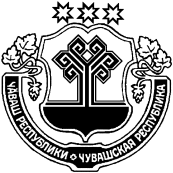 На основании статьи 78 Бюджетного кодекса Российской Федерации, Устава Ибресинского  района Чувашкой Республики в целях возмещения убытков организаций, возникающих в связи с регулированием тарифов на услуги водоснабжения, оказываемые населению, Администрация Ибресинского  района Чувашской Республики ПОСТАНОВЛЯЕТ:Утвердить прилагаемый Порядок предоставления из бюджета Ибресинского  района Чувашкой Республики субсидий юридическим лицам на возмещение убытков, возникающих в связи с регулированием тарифов на услуги водоснабжения на территории Ибресинского  района Чувашской Республики (далее - Порядок).Контроль за выполнением настоящего постановления возложить на Отдел экономики и управления имуществом, Отдел строительства и развития общественной инфраструктуры и Финансовый отдел администрации Ибресинского  района Чувашской Республики.Признать утратившим силу постановление администрации Ибресинского района Чувашской Республики от 21.07.2016г. №409 «О порядке предоставления из бюджета Ибресинского района Чувашской Республики субсидий юридическим лицам на возмещение убытков, возникающих в связи с регулированием тарифов на услуги водоснабжения на территории Ибресинского района Чувашской Республики».Настоящее постановление вступает в силу после его официального опубликования и распространяется на правоотношения, возникшие с 1 января 2016  года.Глава администрации  Ибресинского района  Чувашской Республики                                                               С.В.ГорбуновУтвержден постановлением администрации Ибресинского  района Чувашской Республики от 21.09.2016 г №509Порядок предоставления из бюджета Ибресинского  района Чувашской Республики субсидий юридическим лицам на возмещение убытков, возникающих в связи с регулированием тарифов на услуги водоснабжения на территории Ибресинского  района Чувашской Республики1. Общие положенияНастоящее положение устанавливает порядок предоставления из бюджета Ибресинского  района Чувашской Республики субсидий юридическим лицам на возмещение убытков, возникающих в связи с регулированием тарифов на услуги водоснабжения на территории Ибресинского  района Чувашской Республики (далее - субсидии).2. Получатели субсидии, цели предоставления субсидий2.1. Получателями субсидий в соответствии с настоящим Порядком являются организации, осуществляющие регулируемые виды деятельности в сфере водоснабжения на территории Ибресинского  района Чувашской Республики и оказывающие услуги в указанных сферах населению (далее - Организация).2.2. Для целей настоящего Положения под убытками понимаются недополученные доходы, возникшие у юридических лиц в связи с превышением фактических расходов на приобретение реагентов и расходных материалов по сравнению с расходами, учтенными при установлении Государственной службой Чувашской Республики по конкурентной политике и тарифам регулируемых тарифов на водоснабжение на территории Ибресинского  района Чувашской Республики в соответствующем периоде регулирования. 2.3. Субсидии предоставляются организациям на приобретение реагентов и расходных материалов при предоставлении услуг по водоснабжению.2.4. Субсидии имеют целевой характер и не могут быть использованы на цели, не предусмотренные настоящим Порядком.3. Условия получения субсидии Субсидии предоставляются при соблюдении следующих условий:а) организация не находится в процессе реорганизации, ликвидации, в отношении нее не введена ни одна из процедур банкротства;б) организация ведет раздельный учет затрат на оказание услуг водоснабжения;в)  организация предоставляет услуги в сферах водоснабжения населению;г) среднемесячная заработная плата работников в организации не менее одного минимального размера оплаты труда.                                       4. Порядок предоставления субсидий4.1. Предоставление субсидий организациям осуществляется в пределах средств бюджета Ибресинского  района Чувашской Республики, предусмотренных решением Собрания депутатов Ибресинского  района Чувашской Республики о бюджете Ибресинского  района Чувашской Республики на соответствующий финансовый год на возмещение убытков, возникающих в связи с регулированием тарифов на услуги водоснабжения на территории Ибресинского  района Чувашской Республики. Главным распорядителем средств бюджета Ибресинского  района Чувашской Республики, направляемых организациям на возмещение потерь в доходах в результате превышения фактических расходов на приобретение реагентов и расходных материалов по сравнению с расходами, учтенными в  регулируемых тарифах на водоснабжение на территории Ибресинского  района Чувашской Республики, является Администрация Ибресинского  района Чувашской Республики (далее – Администрация Ибресинского района).Предоставление субсидий на указанные цели осуществляется за счет средств бюджета Ибресинского  района Чувашской Республики, предусмотренных по разделу 0500 «Жилищно-коммунальное хозяйство», подразделу 0502 «Коммунальное хозяйство», в пределах лимитов бюджетных обязательств, утвержденных в установленном порядке Администрации Ибресинского района.4.2. Субсидии предоставляются организациям на основе заключенных между Администрацией Ибресинского  района Чувашской Республики и организациями соглашений о предоставлении субсидий (далее – соглашение), в которых должны быть предусмотрены:сведения о размере субсидии, сроках и условиях ее предоставления;ответственность сторон за нарушение условий соглашения;согласие организации на осуществление Администрацией Ибресинского района, Финансовым отделом администрации Ибресинского  района Чувашской Республики (далее – Финансовый отдел) и иными органами муниципального финансового контроля проверок соблюдения организацией условий  получения субсидии, целевое использование субсидии.4.3. Сумма субсидии рассчитывается ежемесячно как разница между среднемесячными расходами на приобретение реагентов и расходных материалов, установленными тарифом для организации, и фактическими расходами организации на приобретение реагентов и расходных материалов за отчетный месяц.4.4. Для получения субсидии Организация представляет в Администрацию Ибресинского района:справку-расчет на получение субсидий из бюджета Ибресинского  района Чувашской Республики по форме согласно приложению к настоящему Порядку; копии договоров на поставку реагентов и расходных материалов, заключенных между организацией и поставщиками реагентов и расходных материалов;копии счетов-фактур, товарных, товарно-транспортных накладных на поставленные реагенты и расходные материалы ;копии регистров бухгалтерского учета, отражающих поступление, оприходование, доставку (транспортировку), хранение, списание реагентов и расходных материалов, а также расчеты с поставщиками, за соответствующий период;копии договоров на водоснабжение, заключенных между организацией и потребителями;копии регистров бухгалтерского учета, отражающих реализацию (фактический отпуск) воды с детализацией и разбивкой по категориям потребителей.Администрация Ибресинского района вправе запрашивать у организации иную информацию и документы, связанные с оказанием Организацией услуг водоснабжения и использованием субсидий, а Организация обязана предоставлять запрошенные информацию и документы в сроки, установленные Администрация Ибресинского района.Организация несет ответственность за достоверность сведений, содержащихся в представленных ею документах.4.5. Документы, указанные в пункте 4.4. настоящего Порядка должны быть заверены руководителем, главным бухгалтером и печатью организации.4.6. Администрация Ибресинского района в течение 5 рабочих дней со дня получения документов, указанных в пункте 4.4 настоящего Порядка, проверяет их и направляет для согласования в Финансовый отдел.В случае непредставления полного комплекта документов, обнаружения документов, оформленных с нарушением установленных законодательством Российской Федерации и законодательством Чувашской Республики требований, и (или) представления неполных или недостоверных сведений, содержащихся в справке-расчете на получение субсидий, Администрация Ибресинского района не позднее следующего рабочего дня после завершения проверки уведомляет об этом организацию и возвращает их на доработку с указанием перечня недостающих и (или) ненадлежащим образом оформленных документов и сведений, содержащихся в справке-расчете на получение субсидий, которые необходимо уточнить.Организация после устранения выявленных недостатков вправе в течение 3 рабочих дней со дня получения уведомления повторно представить документы в соответствии с настоящим Порядком.Администрация Ибресинского района в течение 3 рабочих дней со дня поступления недостающих документов и уточненных сведений, содержащихся в справке-расчете на получение субсидий, повторно проверяет их полноту и достоверность, и направляет для согласования в Финансовый отдел либо возвращает их организации.4.7. Основанием для отказа организации в предоставлении субсидии являются:непредставление документов и (или) уточненных сведений, содержащихся в справке-расчете на получение субсидий;нарушение установленных соглашением требований.4.8. Финансовый отдел в течение 3 рабочих дней со дня получения от Администрации Ибресинского района документов, указанных в пункте 4.4 настоящего Порядка, проверяет правильность расчета сумм субсидий и принимает решение о согласовании их, либо о необходимости представления недостающих документов и (или) уточнения сведений, содержащихся в справке-расчете на получение субсидий, и уведомляет о принятом решении Администрации Ибресинского района.4.9. В уведомлении о необходимости представления недостающих документов и (или) уточнения сведений, содержащихся в справке-расчете на получение субсидий, Финансовым отделом  указываются причины принятия соответствующего решения, перечень недостающих и (или) ненадлежащим образом оформленных документов и сведений, содержащихся в справке-расчете на получение субсидий, которые необходимо уточнить.4.10. Администрация Ибресинского района представляет недостающие документы и уточненные сведения, содержащихся в справке-расчете на получение субсидий, в течение 6 рабочих дней со дня получения уведомления, указанного в пункте 4.9 настоящего Порядка.4.11. Финансовый отдел в течение 2 рабочих дней со дня поступления недостающих документов и уточненных сведений, содержащихся в справке-расчете на получение субсидий, проверяет их полноту и достоверность, согласовывает их и направляет в Администрацию Ибресинского района. 4.12. Администрация Ибресинского района  в течение 2 рабочих дней со дня получения от Финансового отдела документов, указанных в пункте 4.4 настоящих Правил, представляет в УФК по Чувашской Республике платежные документы на перечисление средств организации.4.13. Организация ежемесячно до 20 числа месяца, следующего за отчетным, представляет в Администрацию Ибресинского района  отчет о целевом расходовании субсидии по форме, предусмотренной Соглашением.V. Порядок возврата субсидии в случае нарушения требований, установленных при ее предоставлении5.1. Администрация Ибресинского района в течение 5 рабочих дней направляет Организации уведомление о возврате в бюджет Ибресинского  района Чувашской Республики бюджетных средств при обнаружении следующих обстоятельств:установление факта нецелевого использования средств субсидий;установление обстоятельств, являющихся основанием для отказа в предоставлении субсидий, которые не были известны ранее в связи с предоставлением недостоверной и (или) неполной информации;прекращение оказания услуг населению в сфере водоснабжения;нарушение  условий предоставления субсидии;установление факта наличия остатка субсидий, не использованных Организацией.Организация обязана в добровольном порядке вернуть субсидии в бюджет Ибресинского  района Чувашской Республики в течение семи рабочих дней со дня получения уведомления.  5.2. В случае если Организация не возвращает бюджетные средства, полученные в виде субсидии, в бюджет Ибресинского  района Чувашской Республики в течение двух месяцев со дня направления ей уведомления, указанные средства взыскиваются в судебном порядке.5.3. Остатки субсидий, не использованных в текущем финансовом году, в соответствии с действующим законодательством подлежат возврату Организациями в бюджет Ибресинского  района Чувашской Республики в случаях, предусмотренных Соглашением о предоставлении из бюджета Ибресинского  района Чувашской Республики субсидии. VI. Осуществление контроляКонтроль за соблюдением условий, установленных при предоставлении субсидии, целевым использованием субсидии осуществляется Отделом строительства и развития общественной инфраструктуры, Финансовым отделом  и иными органами муниципального финансового контроля в соответствии с законодательством Российской Федерации, законодательством Чувашской Республики, нормативными правовыми актами Ибресинского  района Чувашской Республики.О внесении изменений в подпрограмму «Молодежь Ибресинского района» муниципальной программы  Ибресинского района Чувашской Республики «Развитие образования» на 2014-2020 годы»	В соответствии с Постановлением администрации Ибресинского района Чувашской Республики №232 от 02.04.2014 «О муниципальной программе Ибресинского района Чувашской Республики «Развитие образования» на 2014-2020 годы», приказа отдела образования администрации Ибресинского района №71 от 11.05.2016 «Об утверждении Положения о единовременной стимулирующей выплате молодым педагогам муниципальных образовательных учреждений Ибресинского района» в целях повышения доступности качественного образования администрация Ибресинского района п о с т а н о в л я е т:1. Внести изменение в районную подпрограмму «Молодежь Ибресинского района» муниципальной программы Ибресинского района Чувашской Республики «Развитие образования» на 2014-2020 годы.2. В паспорте подпрограммы:2.1 в пункте «Целевые индикаторы и показатели подпрограммы» дополнить словами «Привлечение молодых педагогов 22 человека».2.2 в пункте «Объекты финансирования – подпрограммы с разбивкой по годам ее реализации» абзац 2 изложить в следующей редакции «из них средства:республиканского бюджета Чувашской Республики – 220,0 тыс. рублей (100 процента), в том числе: в 2014 году – 0,0 тыс. рублей;в 2015 году – 0,0  тыс. рублей;в 2016 году – 30,0 тыс. рублей;в 2017 году – 40,0 тыс. рублей;в 2018 году – 50,0 тыс. рублей;в 2019 году – 50,0 тыс. рублей;в 2020 году – 50,0  тыс. рублей».2.3. В разделе «Ожидаемые результаты реализации подпрограммы» дополнить словами «увеличение числа молодых педагогов в образовательных учреждениях».3. В разделе III «Характеристика основных мероприятий подпрограммы»:3.1. «Основные мероприятие 1. Мероприятия по вовлечению молодежи в социальную практику» дополнить словами «муниципальная поддержка молодых педагогов».4. В разделе IV «Обоснование объема финансовых ресурсов, необходимых для реализации подпрограммы» абзац 2 изложить в следующей редакции «из них средства:республиканского бюджета Чувашской Республики – 220,0 тыс. рублей (100 процента), в том числе: в 2014 году – 0,0 тыс. рублей;в 2015 году – 0,0  тыс. рублей;в 2016 году – 30,0  тыс. рублей;в 2017 году – 40,0 тыс. рублей;в 2018 году – 50,0 тыс. рублей;в 2019 году – 50,0 тыс. рублей;в 2020 году – 50,0  тыс. рублей».5. Контроль за выполнением настоящего постановления возложить на отдел образования администрации Ибресинского района Чувашской Республики.5. Настоящее постановление вступает в силу со дня его официального опубликования.Глава администрации Ибресинского района                                                                      С.В. Горбунов	Исп. Ваганова О.А.	8(83538) 2-19-99      В   соответствии  с  Федеральным  законом  от 06.10.2003 №131-ФЗ  «Об общих  принципах  организации  местного  самоуправления  в  Российской  Федерации», Федерального  закона   от 13.07.2015 №220 –ФЗ  «Об организации регулярных  перевозок  пассажиров   и багажа автомобильным   транспортом  и городским  надземным  электрическим  транспортом  в  Российской  Федерации и  о внесении  изменений в отдельные  законодательные  акты  Российской   Федерации»,  Администрация  Ибресинского района Чувашской  Республики  постановляет:1. Утвердить прилагаемый  реестр  муниципальных   маршрутов регулярных  перевозок  в Ибресинском районе  Чувашской  Республики.2. Разместить  настоящее  постановление  на  официальном сайте   администрации  Ибресинского района  Чувашской  Республики.3. Контроль за выполнением настоящего постановления возложить на начальника отдела строительства и развития общественной инфраструктуры администрации Ибресинского района Андрееву М.Д. 4. Настоящее постановление вступает в силу со дня официального опубликования.Глава администрации Ибресинского района                                                            С.В.ГорбуновИсп.: Ишалев А.В.    тел. 21256      В   соответствии  с  Федеральным  законом  от 06.10.2003 №131-ФЗ  «Об общих  принципах  организации  местного  самоуправления  в  Российской  Федерации», Федерального  закона   от 13.07.2015 №220 –ФЗ  «Об организации регулярных  перевозок  пассажиров   и багажа автомобильным   транспортом  и городским  надземным  электрическим  транспортом  в  Российской  Федерации и  о внесении  изменений в отдельные  законодательные  акты  Российской   Федерации»,  Администрация  Ибресинского района Чувашской  Республики  постановляет:1. Утвердить прилагаемый  реестр  муниципальных   маршрутов регулярных  перевозок  в Ибресинском районе  Чувашской  Республики.2. Разместить  настоящее  постановление  на  официальном сайте   администрации  Ибресинского района  Чувашской  Республики.3. Контроль за выполнением настоящего постановления возложить на начальника отдела строительства и развития общественной инфраструктуры администрации Ибресинского района Андрееву М.Д. 4. Настоящее постановление вступает в силу со дня официального опубликования.Глава администрации Ибресинского района                                                            С.В.ГорбуновИсп.: Ишалев А.В.    тел. 21256Об организации регулярных пассажирскихперевозок  автомобильным транспортомна муниципальных маршрутах в Ибресинском районе Чувашской Республики   В соответствии с  Федеральными законами от 06.10.2012 № 131-ФЗ «Об общих принципах организации местного самоуправления в Российской Федерации», от 13.07.2015 № 220-ФЗ «Об организации регулярных перевозок пассажиров и багажа автомобильным транспортом и городским наземным электрическим транспортом в Российской Федерации и о внесении изменений в отдельные законодательные акты Российской Федерации», Администрация Ибресинского района Чувашской Республики постановляет:1. Утвердить прилагаемое положение об организации регулярных перевозок пассажиров и багажа автомобильным транспортом на муниципальных маршрутах в границах Ибресинского района Чувашской Республики.         2. Признать утратившим силу постановление администрации Ибресинского района Чувашской Республики от 11.02.2014 г. № 91 «Об организации регулярных пассажирских перевозок автомобильным транспортом в Ибресинском районе Чувашской Республики».3. Настоящее постановление вступает в силу после его официального опубликования.Глава администрации Ибресинского района                                                                      С.В.ГорбуновИсп.: Ишалев А.В.    тел. 21256Утверждено постановлением администрации Ибресинского района от 22.09.2016 г. № 513Положениеоб организации регулярных перевозок пассажиров и багажа автомобильным транспортом  на муниципальных маршрутах в границах Ибресинского района Чувашской Республики 1. Общие положения1.1. Положение об организации регулярных перевозок пассажиров и багажа автомобильным транспортом на муниципальных маршрутах в границах Ибресинского района Чувашской Республики (далее – Положение) регулирует отношения по организации регулярных перевозок пассажиров и багажа автомобильным транспортом (далее – регулярные перевозки), в том числе отношения, связанные с установлением, изменением, отменой муниципальных маршрутов регулярных перевозок, допуском юридических лиц и индивидуальных предпринимателей к осуществлению регулярных перевозок пассажиров и багажа автомобильным транспортом, использованием для осуществления регулярных перевозок объектов транспортной инфраструктуры, а также с организацией контроля за осуществлением регулярных перевозок на территории Ибресинского района Чувашской Республики.1.2. Настоящее Положение разработано в соответствии с Гражданским законодательством Российской Федерации, Федеральными законами  от 13 июля . № 220-ФЗ «Об организации регулярных перевозок пассажиров и багажа автомобильным транспортом и городским наземным электрическим транспортом в Российской Федерации и о внесении изменений в отдельные законодательные акты Российской Федерации» (далее – Федеральный закон от 13.07.2015 № 220-ФЗ), от 08 ноября . № 259-ФЗ «Устав автомобильного транспорта и городского наземного электрического транспорта», другими федеральными законами, регулирующими отношения по организации регулярных перевозок, и принимаемыми в соответствии с ними иными нормативными правовыми актами Российской Федерации и нормативными правовыми актами Ибресинского района Чувашской Республики.1.3. Уполномоченным органом на осуществление функций по организации регулярных перевозок в границах Ибресинского района Чувашской Республики является администрация Ибресинского района Чувашской Республики  (далее – уполномоченный орган).Уполномоченный орган в сфере транспортного обслуживания осуществляет следующие полномочия:а) разрабатывает документ планирования регулярных перевозок по муниципальным маршрутам регулярных перевозок в границах Ибресинского района Чувашской Республики;б) устанавливает, изменяет и отменяет муниципальные маршруты регулярных перевозок по регулируемым и нерегулируемым тарифам и организует регулярные перевозки по ним;в) принимает решение об отмене муниципального маршрута регулярных перевозок и уведомляет юридическое лицо, индивидуального предпринимателя, уполномоченного участника договора простого товарищества, осуществляющих регулярные перевозки по соответствующему маршруту;г) заключает муниципальные контракты с юридическими лицами, индивидуальными предпринимателями на выполнение работ, связанных с осуществлением регулярных перевозок по регулируемым тарифам по муниципальным маршрутам;д) оформляет, переоформляет, выдает свидетельства об осуществлении перевозок по муниципальному маршруту регулярных перевозок и карты соответствующего маршрута;е) ведет реестр муниципальных маршрутов регулярных перевозок;ж) организует и проводит открытый конкурс на право осуществления перевозок по муниципальному маршруту регулярных перевозок (далее – открытый конкурс) в соответствии с Федеральным законом от 13.07.2015 № 220-ФЗ, законодательством Российской Федерации о контрактной системе в сфере закупок товаров, работ, услуг для обеспечения государственных и муниципальных нужд, муниципальными правовыми актами Ибресинского района Чувашской Республики; з) осуществляет контроль за выполнением муниципального контракта или свидетельства об осуществлении перевозок по муниципальному маршруту регулярных перевозок в соответствии Федеральным законом от 13.07.2015  № 220-ФЗ;и) обращается в суд с заявлением о прекращении действия свидетельства об осуществлении перевозок по муниципальному маршруту регулярных перевозок;к) проводит обследование муниципальных маршрутов регулярных перевозок на их соответствие требованиям безопасности движения;л) проводит обследование пассажиропотоков на муниципальных маршрутах регулярных перевозок;м) осуществляет согласование схем расположения автобусных остановок, площадок для разворота и отстоя автобусов, используемых для межмуниципальных, межрегиональных регулярных перевозок (в случае если остановочные пункты, площадки для разворота и отстоя автобусов не являются автовокзалом или автостанцией); н) осуществляет отзыв ранее согласованных автобусных остановок, площадок для разворота и отстоя автобусов, если будет установлено, что указанные точки маршрута негативно влияют на безопасность дорожного движения, особенности дорожного движения, интенсивность движения маршрутного пассажирского транспорта и санитарное состояние территории.1.4. Основные понятия, используемые в настоящем Положении, применяются в значениях, указанных в Федеральном законе от 13.07.2015        № 220-ФЗ, а также иных нормативных правовых актах Российской Федерации, регулирующих порядок организации перевозок пассажиров.2. Установление, изменение, отмена муниципального маршрутарегулярных перевозок2.1. Основанием для установления, изменения или отмены муниципальных маршрутов регулярных перевозок являются данные пассажиропотоков, полученные при обследовании, введении в эксплуатацию новых жилых зон и массивов или их сносе, изменении дорожной и градостроительной ситуации, создании либо ликвидации крупных предприятий торговли, медицинских учреждений, спортивных объектов, баз отдыха и иных социально значимых объектов, а также на основании решения, предусмотренного документом планирования регулярных перевозок.2.2. Муниципальные маршруты регулярных перевозок устанавливаются, изменяются уполномоченным органом по предложению юридического лица, индивидуального предпринимателя или уполномоченного участника договора простого товарищества, имеющих намерение осуществлять регулярные перевозки или осуществляющих регулярные перевозки по данному маршруту, а также администрации Ибресинского района Чувашской Республики (далее – Инициатор).2.3. В случае, когда Инициатором выступает юридическое лицо, индивидуальный предприниматель или уполномоченный участник договора простого товарищества, предложившие установить или изменить муниципальный маршрут регулярных перевозок, Инициатор представляет в уполномоченный орган заявление в письменной форме об установлении или изменении данного маршрута, которое включает в себя сведения, предусмотренные пунктом 2.4 настоящего раздела.2.4. Заявление об установлении муниципального маршрута регулярных перевозок включает в себя следующие сведения:а) номер и дату выдачи лицензии на осуществление деятельности по перевозкам пассажиров автомобильным транспортом;б) наименование (для юридического лица), фамилию, имя и, если имеется, отчество (для индивидуального предпринимателя), идентификационный номер налогоплательщика, почтовый адрес, контактные телефоны;в) наименование муниципального маршрута регулярных перевозок с указанием наименований начального остановочного пункта и конечного остановочного пункта;г) наименование промежуточных остановочных пунктов по муниципальному маршруту регулярных перевозок;д) наименование улиц, автомобильных дорог, по которым предполагается движение транспортных средств между остановочными пунктами по муниципальному маршруту регулярных перевозок;е) протяженность муниципального маршрута регулярных перевозок;ж) порядок посадки и высадки пассажиров;з) планируемый вид регулярных перевозок по муниципальному маршруту регулярных перевозок (регулируемый или нерегулируемый тариф);и) планируемое расписание для каждого остановочного пункта по муниципальному маршруту регулярных перевозок;к) класс транспортных средств, максимальное количество транспортных средств каждого из таких классов, а также максимальные высота, ширина и полная масса транспортных средств каждого из таких классов;л) экологические характеристики транспортных средств.2.5. Заявление об изменении муниципального маршрута регулярных перевозок включает в себя следующие сведения:а) наименование (для юридического лица), фамилию, имя и, если имеется, отчество (для индивидуального предпринимателя), идентификационный номер налогоплательщика, почтовый адрес, контактные телефоны;б) регистрационный номер муниципального маршрута регулярных перевозок в реестре муниципального маршрута регулярных перевозок;в) предлагаемые изменения включенных в состав муниципального маршрута регулярных перевозок остановочных пунктов, а также улиц и автомобильных дорог, по которым предполагается движение транспортных средств между данными остановочными пунктами.2.6. В случае если заявление об установлении или изменении муниципального маршрута регулярных перевозок представлено уполномоченным участником договора простого товарищества, сведения, предусмотренные пунктами 2.4 и 2.5 настоящего раздела, указываются в отношении каждого участника простого товарищества. К указанному заявлению прилагается копия договора простого товарищества.2.7. В случае, когда Инициатором установления или изменения муниципального маршрута регулярных перевозок выступает администрация Ибресинского района Канаш Чувашской Республики, то сведения, предусмотренные подпунктами «в», «г», «д», «е», «ж», «з», «и», «к», «л» пункта 2.4 и подпунктами «б», «в» пункта 2.5 настоящего раздела, подготавливаются администрацией Ибресинского района Чувашской Республики самостоятельно.2.8. Заявление об установлении или изменении муниципального маршрута регулярных перевозок представляется в уполномоченный орган непосредственно или направляется заказным почтовым отправлением с уведомлением о вручении по форме, утвержденной уполномоченным органом. Допускается направление указанного заявления и прилагаемых к нему документов в форме электронных документов, подписанных электронной подписью любого вида. 2.9. В течение трех рабочих дней со дня представления заявления об установлении или изменении муниципального маршрута регулярных перевозок и прилагаемых к нему документов уполномоченный орган принимает решение о приеме указанного заявления и прилагаемых к нему документов либо решение о возврате указанного заявления и прилагаемых к нему документов с мотивированным обоснованием причин возврата, в случае если это заявление оформлено с нарушением требований, установленных пунктами 2.4, 2.5, 2.6 настоящего раздела, или сведения, содержащиеся в документах, представлены не в полном объеме.2.10. Уполномоченный орган проводит проверку представленных документов на их соответствие документу планирования регулярных перевозок, полноты и достоверности сведений, содержащихся в них, а также проводит оценку соответствия муниципального маршрута регулярных перевозок требованиям безопасности дорожного движения.2.11. Уполномоченный орган отказывает в установлении или изменении муниципального маршрута регулярных перевозок в случае, если:а) в заявлении об установлении или изменении данного маршрута указаны недостоверные сведения;б) данный маршрут не соответствует требованиям, установленным правилами обеспечения безопасности перевозок пассажиров и грузов автомобильным транспортом и городским наземным транспортом, утвержденными федеральным органом исполнительной власти, осуществляющим функции по выработке государственной политики и нормативно-правовому регулированию в сфере транспорта;в) техническое состояние улиц, автомобильных дорог, по которым проходит данный маршрут, и размещенных на них искусственных дорожных сооружений не соответствует максимальным полной массе и (или) габаритам транспортных средств, которые предлагается использовать для осуществления регулярных перевозок по данному маршруту;г) по результатам обследования муниципального маршрута регулярных перевозок выявлено отсутствие устойчивого пассажиропотока и (или) потребности в пассажирских перевозках на предлагаемом маршруте;д) по результатам обследования муниципального маршрута регулярных перевозок выявлено отсутствие потребности в изменении муниципального маршрута регулярных перевозок в связи с устойчивым пассажиропотоком на установленном маршруте; е) в состав данного маршрута предполагается включить остановочные пункты, пропускная способность которых при условии определения ее в порядке, установленном федеральным органом исполнительной власти, осуществляющим функции по выработке государственной политики и нормативно-правовому регулированию в сфере транспорта, превышена;ж) у юридического лица, индивидуального предпринимателя или хотя бы у одного из членов простого товарищества, указанных в заявлении об установлении или изменении данного маршрута, имеется задолженность по уплате административного штрафа, предусмотренного Кодексом Российской Федерации об административных правонарушениях, в области транспорта или дорожного движения.2.12. В срок, не превышающий сорока пяти дней со дня приема заявления об установлении или изменении муниципального маршрута регулярных перевозок, уполномоченный орган принимает решение об установлении или изменении муниципального маршрута регулярных перевозок либо решение об отказе в установлении или изменении данного маршрута.2.13. О принятом решении об установлении или изменении муниципального маршрута регулярных перевозок либо об отказе в установлении или изменении данного маршрута уполномоченный орган в течение трех рабочих дней со дня принятия указанного решения уведомляет в письменной форме юридическое лицо, индивидуального предпринимателя или уполномоченного участника договора простого товарищества, предложивших установить или изменить муниципальный маршрут регулярных перевозок. В уведомлении об отказе в установлении или изменении муниципального маршрута регулярных перевозок указывается мотивированное обоснование причин отказа. 2.14. Уполномоченный орган размещает на официальном сайте администрации Ибресинского района Чувашской Республики в информационно-телекоммуникационной сети Интернет информацию о принятом решении об установлении или изменении муниципального маршрута регулярных перевозок либо об отказе в установлении или изменении данного маршрута в течение трех дней со дня принятия этого решения.2.15. В случае принятия решения об установлении или изменении муниципального маршрута регулярных перевозок уполномоченный орган в течение семи дней со дня принятия этого решения вносит сведения об установлении или изменении данного маршрута в реестр муниципальных маршрутов регулярных перевозок.2.16. Муниципальный маршрут регулярных перевозок считается установленным или измененным со дня внесения сведений о данном маршруте, предусмотренных пунктами 1 – 13 части 1 статьи 26 Федерального закона     от 13.07.2015 № 220-ФЗ, в реестр муниципальных маршрутов регулярных перевозок или изменения таких сведений в этом реестре.2.17. Не позднее чем через девяносто дней со дня установления муниципального маршрута регулярных перевозок по нерегулируемым тарифам  уполномоченный орган объявляет открытый конкурс в порядке, установленном Федеральным законом от 13.07.2015 № 220-ФЗ и муниципальными правовыми актами Ибресинского района Чувашской Республики.2.18. Осуществление регулярных перевозок по регулируемым тарифам обеспечивается посредством заключения уполномоченным органом муниципальных контрактов в порядке, установленном законодательством Российской Федерации о контрактной системе в сфере закупок товаров, работ, услуг для обеспечения государственных и муниципальных нужд, с учетом положений Федерального закона от 13.07.2015 № 220-ФЗ.2.19. Если заявлением об изменении муниципального маршрута регулярных перевозок предусматривается увеличение максимального количества транспортных средств, используемых для регулярных перевозок по данному маршруту, уполномоченный орган в течение семи дней со дня внесения таких изменений в реестр муниципальных маршрутов регулярных перевозок выдает юридическому лицу, индивидуальному предпринимателю, уполномоченному участнику простого товарищества, которые обратились с таким заявлением, дополнительные карты маршрута регулярных перевозок. 2.20. В случае возникновения чрезвычайной ситуации, вызвавшей временное ограничение движения транспортных средств по автомобильным дорогам или по размещенным на них искусственным дорожным сооружениям, юридическое лицо, индивидуальный предприниматель или уполномоченные участники договора простого товарищества, осуществляющие регулярные перевозки по муниципальному маршруту регулярных перевозок, вправе изменить данный маршрут на срок до тридцати дней. Юридическое лицо, индивидуальный предприниматель или уполномоченный участник договора простого товарищества обязаны уведомить письменно в течение одного календарного дня с начала изменения уполномоченный орган. Изменение муниципального маршрута регулярных перевозок на более длительный срок осуществляется в порядке, установленном пунктами 2.4 – 2.13 настоящего раздела.2.21. Муниципальный маршрут регулярных перевозок отменяется уполномоченным органом в случае:а) прекращения действия свидетельства об осуществлении перевозок по муниципальному маршруту регулярных перевозок в порядке, предусмотренном статьей 29 Федерального закона от 13.07.2015 № 220-ФЗ;б) если по результатам обследования муниципального маршрута регулярных перевозок выявлено отсутствие устойчивого пассажиропотока на муниципальном маршруте регулярных перевозок;в) несоответствия состояния дорожно-транспортной сети и объектов транспортной инфраструктуры установленным требованиям организации регулярных перевозок автомобильным транспортом и городским наземным электрическим транспортом;г) если документом планирования регулярных перевозок, утвержденным постановлением администрации Ибресинского района, предусматривается отмена муниципального маршрута регулярных перевозок.2.22. Уполномоченный орган уведомляет о принятом решении об отмене муниципального маршрута регулярных перевозок юридическое лицо, индивидуального предпринимателя, уполномоченного участника договора простого товарищества, осуществляющих регулярные перевозки по соответствующему маршруту, не позднее ста восьмидесяти дней до дня вступления указанного решения в силу.2.23. Муниципальный маршрут регулярных перевозок считается отмененным со дня исключения сведений о данном маршруте из реестра муниципальных маршрутов регулярных перевозок.3. Тарифы на регулярные перевозки по муниципальным маршрутам регулярных перевозок3.1. Регулируемые тарифы на перевозки по муниципальным маршрутам регулярных перевозок устанавливаются органом исполнительной власти Чувашской Республики, уполномоченным осуществлять государственное регулирование тарифов, с учетом положений Федерального закона от 13.07.2015 № 220-ФЗ, если иное не установлено законом Чувашской Республики.3.2. Нерегулируемые тарифы на перевозки по муниципальным маршрутам регулярных перевозок устанавливаются юридическими лицами, индивидуальными предпринимателями или уполномоченными участниками договора простого товарищества, которым предоставлено свидетельство об осуществлении перевозок по соответствующим муниципальным маршрутам регулярных перевозок.4. Организация регулярных перевозок по регулируемым тарифам4.1. В целях обеспечения доступности транспортных услуг для населения уполномоченный орган устанавливает муниципальные маршруты регулярных перевозок по регулируемым тарифам.4.2. Осуществление регулярных перевозок по регулируемым тарифам обеспечивается посредством заключения уполномоченным органом муниципальных контрактов в соответствии с законодательством Российской Федерации о контрактной системе в сфере закупок товаров, работ, услуг для обеспечения государственных и муниципальных нужд с учетом положений Федерального закона от 13.07.2015 № 220-ФЗ.4.3. Предметом муниципального контракта является выполнение юридическим лицом, индивидуальным предпринимателем, с которыми заключен муниципальный контракт (далее – подрядчик), работ, связанных с осуществлением регулярных перевозок по регулируемым тарифам, в соответствии с требованиями, установленными муниципальным заказчиком.4.4. Документацией о закупках работ, связанных с осуществлением регулярных перевозок по регулируемым тарифам, либо муниципальным контрактом (в случае осуществления закупок таких работ у единственного подрядчика) устанавливаются:а) условие об обязанности подрядчика перечислять полученную им плату за проезд пассажиров и провоз багажа заказчику или об оставлении ее в своем распоряжении;б) назначение и размеры субсидий, которые будут предоставлены подрядчику в соответствии с муниципальным правовым актом Ибресинского района Чувашской Республики в целях возмещения части затрат на выполнение таких работ, в пределах бюджетных ассигнований и лимитов бюджетных обязательств, предусмотренных уполномоченному органу в бюджете Ибресинского района Чувашской Республики на предоставление вышеуказанных субсидий;в) порядок оплаты муниципального контракта исходя из фактически выполненного объема таких работ, но не превышающего объема работ, подлежащих выполнению в соответствии с муниципальным контрактом, по цене единицы работы, предусмотренной муниципальным контрактом.4.5. Если в соответствии с документацией о закупках работ, связанных с осуществлением регулярных перевозок по регулируемым тарифам, либо в соответствии с муниципальным контрактом (в случае осуществления закупок таких работ у единственного подрядчика) плата за проезд пассажиров и провоз багажа подлежит перечислению муниципальному заказчику, начальная (максимальная) цена муниципального контракта, цена муниципального контракта, заключаемого с единственным подрядчиком, формируются без учета указанной платы.4.6. Если документацией о закупках работ, связанных с осуществлением регулярных перевозок по регулируемым тарифам, или муниципальным контрактом (в случае осуществления закупок таких работ у единственного подрядчика) предусматривается предоставление подрядчику субсидий в целях возмещения части затрат на выполнение таких работ, начальная (максимальная) цена муниципального контракта, цена муниципального контракта, заключаемого с единственным подрядчиком, формируются с учетом указанных субсидий.4.7. Муниципальный заказчик выдает на срок действия муниципального контракта карты маршрута регулярных перевозок в соответствии с максимальным количеством транспортных средств, необходимых для исполнения соответствующего контракта.5. Организация регулярных перевозок по нерегулируемым тарифам5.1. Наряду с указанными в разделе 4 настоящего Положения муниципальными маршрутами регулярных перевозок по регулируемым тарифам уполномоченный орган устанавливает муниципальные маршруты регулярных перевозок для осуществления регулярных перевозок по нерегулируемым тарифам.5.2. Право осуществления регулярных перевозок по нерегулируемым тарифам по муниципальному маршруту регулярных перевозок подтверждается свидетельством об осуществлении перевозок по соответствующему маршруту регулярных перевозок и картой соответствующего маршрута регулярных перевозок.5.3. Карта маршрута регулярных перевозок выдается на каждое транспортное средство, используемое для регулярных перевозок по соответствующему маршруту, с учетом требований безопасности, предъявляемых к транспортному средству. Количество таких карт должно соответствовать максимальному количеству транспортных средств, указанному в соответствующем реестре муниципальных маршрутов регулярных перевозок в отношении этого маршрута.5.4. Свидетельство об осуществлении перевозок по муниципальному маршруту регулярных перевозок и карты соответствующего маршрута выдаются уполномоченным органом, установившим данный маршрут.5.5. Свидетельство об осуществлении перевозок по муниципальному маршруту регулярных перевозок и карты соответствующего маршрута выдаются по результатам открытого конкурса при наличии хотя бы одного из следующих обстоятельств:а) данное свидетельство предназначено для осуществления регулярных перевозок по новому муниципальному маршруту регулярных перевозок, за исключением муниципального маршрута регулярных перевозок, установленного в целях обеспечения транспортного обслуживания населения в условиях чрезвычайной ситуации;б) данное свидетельство предназначено для осуществления регулярных перевозок после прекращения действия свидетельства об осуществлении перевозок по муниципальному маршруту регулярных перевозок;в) в случае если в отношении данного маршрута принято решение о прекращении регулярных перевозок по регулируемым тарифам и начале осуществления регулярных перевозок по нерегулируемым тарифам.5.6. Без проведения открытого конкурса свидетельство об осуществлении перевозок по муниципальному маршруту регулярных перевозок и карты соответствующего маршрута выдаются в случае, если они предназначены для осуществления регулярных перевозок:а) после прекращения действия ранее выданного свидетельства по основаниям, предусмотренным Федеральным законом от 13.07.2015 № 220-ФЗ, и до начала осуществления регулярных перевозок в соответствии с новым свидетельством об осуществлении перевозок по муниципальному маршруту регулярных перевозок, выданным по результатам проведения открытого конкурса;б) по муниципальному маршруту регулярных перевозок, установленному в целях обеспечения транспортного обслуживания населения в условиях чрезвычайной ситуации.5.7. По результатам открытого конкурса свидетельство об осуществлении перевозок по муниципальному маршруту регулярных перевозок и карты маршрута регулярных перевозок выдаются победителю этого открытого конкурса, а в случае, если этот открытый конкурс был признан не состоявшимся в связи с тем, что только одна заявка на участие в этом открытом конкурсе была признана соответствующей требованиям конкурсной документации, – юридическому лицу, индивидуальному предпринимателю или уполномоченному участнику договора простого товарищества, подавшим такую заявку на участие в открытом конкурсе.5.8. По результатам открытого конкурса свидетельство об осуществлении перевозок по муниципальному маршруту регулярных перевозок и карты маршрута регулярных перевозок выдаются в течение десяти дней со дня проведения открытого конкурса на срок не менее чем пять лет. Если до истечения срока их действия не наступят обстоятельства, которые являются основанием для прекращения действия свидетельства, действие указанных свидетельства об осуществлении перевозок по маршруту регулярных перевозок и карт маршрута регулярных перевозок продлевается на срок не менее чем пять лет. Количество таких продлений не ограничивается. Продление указанных свидетельства об осуществлении перевозок по муниципальному маршруту регулярных перевозок и карт маршрута регулярных перевозок на меньший срок допускается в случае, если по истечении этого срока в соответствии с документом планирования регулярных перевозок предусматривается отмена муниципального маршрута регулярных перевозок.5.9. Без проведения открытого конкурса свидетельство об осуществлении перевозок по муниципальному маршруту регулярных перевозок и карты маршрута регулярных перевозок выдаются один раз на срок, который не может превышать сто восемьдесят дней, в день наступления обстоятельств, которые явились основанием для их выдачи.5.10. Свидетельства об осуществлении перевозок по муниципальным маршрутам регулярных перевозок и карты маршрутов регулярных перевозок оформляются и переоформляются в порядке, предусмотренном Федеральным законом от 13.07.2015 № 220-ФЗ.6. Прекращение или приостановление действия свидетельств об осуществлении перевозок по муниципальным маршрутам регулярных перевозок и карт маршрута регулярных перевозок6.1. Уполномоченный орган прекращает или приостанавливает действие свидетельства об осуществлении перевозок по муниципальным маршрутам регулярных перевозок и карт маршрута регулярных перевозок при наличии хотя бы одного из обстоятельств, предусмотренных частью 1 статьи 29 Федерального закона от 13.07.2015 № 220-ФЗ.6.2. Юридическое лицо, индивидуальный предприниматель или уполномоченный участник договора простого товарищества, которым выдано свидетельство об осуществлении перевозок по  муниципальному маршруту регулярных перевозок, вправе обратиться в уполномоченный орган с заявлением в письменной форме о прекращении его действия не ранее чем через тридцать дней с даты начала осуществления регулярных перевозок по муниципальному маршруту регулярных перевозок. Уполномоченный орган размещает на своем официальном сайте в информационно-телекоммуникационной сети Интернет информацию о поступлении указанного заявления в течение десяти дней со дня его поступления.6.3. Уполномоченный орган обращается в суд с заявлением о прекращении действия свидетельства об осуществлении перевозок по муниципальному маршруту регулярных перевозок при наступлении хотя бы одного из обстоятельств, указанных в части 5 статьи 29 Федерального закона      от 13.07.2015 № 220-ФЗ.6.4. Действие карт маршрута регулярных перевозок прекращается со дня прекращения действия свидетельства об осуществлении перевозок по данному маршруту, а в случае, если регулярные перевозки осуществляются в соответствии с муниципальным контрактом, – со дня прекращения действия данного муниципального контракта.6.5. Действие свидетельства об осуществлении перевозок по муниципальному маршруту регулярных перевозок, действие карт маршрута регулярных перевозок, выданных для осуществления регулярных перевозок по нерегулируемым тарифам, приостанавливаются в случае приостановления действия лицензии на осуществление деятельности по перевозке пассажиров автомобильным транспортом.7. Изменение вида регулярных перевозок7.1. Изменение вида регулярных перевозок, осуществляемых по муниципальному маршруту регулярных перевозок, допускается при условии, если данное решение предусмотрено документом планирования регулярных перевозок.7.2. Уполномоченный орган в случае принятия решения об изменении вида регулярных перевозок уведомляет об этом решении юридическое лицо, индивидуального предпринимателя, уполномоченного участника договора простого товарищества, осуществляющих регулярные перевозки по соответствующему маршруту, не позднее ста восьмидесяти дней до дня вступления указанного решения в силу.7.3. Сведения об изменении вида регулярных перевозок вносятся в реестр муниципальных маршрутов регулярных перевозок в порядке, установленном настоящим Положением.8. Реестр муниципальных маршрутов регулярных перевозок8.1. Ведение реестра муниципальных маршрутов регулярных перевозок осуществляется уполномоченным органом.8.2. В реестр муниципальных маршрутов регулярных перевозок включаются сведения, предусмотренные Федеральным законом от 13.07.2015 № 220-ФЗ.8.3. Основанием для отказа во включении в реестр муниципальных маршрутов регулярных перевозок сведений о муниципальном маршруте регулярных перевозок является непредставление либо представление недостоверных или неполных сведений, предусмотренных частью 1 статьи 26 Федерального закона от 13.07.2015 № 220-ФЗ, а также принятое уполномоченным органом решение об отказе в установлении или изменении муниципального маршрута регулярных перевозок. 8.4. Сведения, включенные в реестр муниципальных маршрутов регулярных перевозок, размещаются на официальном сайте администрации Ибресинского района Чувашской Республики в информационно-телекоммуникационной сети Интернет и   должны быть доступны для ознакомления без взимания платы.9. Контроль в сфере осуществления регулярных перевозок9.1. Контроль в сфере осуществления регулярных перевозок осуществляется в соответствии с законодательством Российской Федерации и законодательством Чувашской Республики.9.2. Юридическое лицо, индивидуальный предприниматель, уполномоченный участник договора простого товарищества, с которыми заключен муниципальный контракт либо которым выдано свидетельство об осуществлении перевозок по муниципальному маршруту регулярных перевозок, обязаны направлять в уполномоченный орган, заключивший данный муниципальный контракт либо выдавший данное свидетельство, ежеквартальные отчеты об осуществлении регулярных перевозок по форме и в сроки, установленные федеральным органом исполнительной власти, осуществляющим функции по выработке государственной политики и нормативно-правовому регулированию в сфере транспорта.  10. Переходные положенияРегулярные перевозки, частично или полностью оплачиваемые за счет средств бюджета Ибресинского района Чувашской Республики, осуществляются в порядке, действовавшем до дня официального опубликования Федерального закона от 13.07.2015   № 220-ФЗ, в течение срока, по окончании которого в соответствии с графиком, предусмотренным документом планирования регулярных перевозок, в отношении данных перевозок должен быть заключен муниципальный контракт. Указанный срок не может превышать пять лет со дня официального опубликования Федерального закона от 13.07.2015 № 220-ФЗ.11. Ответственность и контроль за выполнением требований настоящего Положения11.1. Нарушение требований настоящего Положения влечет за собой ответственность, предусмотренную действующим законодательством.11.2. Ответственность за установление, изменение, отмену муниципальных маршрутов регулярных перевозок, допуск юридических лиц и индивидуальных предпринимателей к осуществлению регулярных перевозок в соответствии с требованиями настоящего Положения несет уполномоченный орган. 11.3. Контроль за выполнением требований настоящего Положения осуществляют в пределах компетенции администрация Ибресинского района Чувашской Республики.О внесении изменений в постановление администрации Ибресинского района от 23.10.2013 № 564 «Об утверждении системы мониторинга состояния систем теплоснабжения на территории муниципального образования Ибресинского района»Во исполнение Федерального закона от  27 июля 2010 г. № 190-ФЗ «О теплоснабжении», руководствуясь Уставом Ибресинского района, администрация Ибресинского района п о с т а н о в л я е т:1. Внести в постановление администрации Ибресинского района от 23.10.2013 № 564 «Об утверждении системы мониторинга состояния систем теплоснабжения на территории муниципального образования Ибресинского района» следующие изменения:1.1. В пункте 3 слова «заместителя главы администрации района - начальника отдела строительства и развития общественной инфраструктуры В.Г.Пименова» заменить словами «начальника отдела строительства и развития общественной инфраструктуры администрации Ибресинского района М.Д.Андрееву».Глава администрации Ибресинского района                                                                              С.В.ГорбуновНиколаева Татьяна Ильинична2-12-56Об открытии маршрута школьного автобуса «Ибресинская СОШ №2 – д.Большие Абакасы»В соответствии со ст.ст.9 и 40 Федерального закона от 29.12.2012г. №273-ФЗ «Об образовании в Российской Федерации», Уставом Ибресинского района Чувашской Республики, администрация Ибресинского района п о с т а н о в л е т:Открыть маршрут движения школьного автобуса «Ибресинская СОШ №2– д.Большие Абакасы» для перевозки детей из д.Большие Абакасы в МБОУ «Ибресинская СОШ №2» с 1 октября 2016 года.Директору МБОУ «Ибресинская СОШ №2» Антонову М.В.:- привести маршрут в соответствие с Правилами дорожного движения и Правилами организованной перевозки группы детей автобусами до 01.10.2016г.;- разработать расписание и схему движения школьного автобуса по маршруту «Ибресинская СОШ №2 – д.Большие Абакасы»;- обеспечить сопровождение маршрута ответственным лицом;- обеспечить финансирование маршрута за счет бюджетных средств.Отделу образования организовать проведение обследования нового маршрута районной межведомственной комиссией.4. Контроль за исполнением настоящего постановления возложить на заместителя главы администрации района - начальника отдела образования Григорьеву Л.В.5. Настоящее постановление вступает в силу с момента его официального опубликования.Глава администрации  Ибресинского района                                                                       С.В.ГорбуновИсп. Христофорова Н.С.2-19-99О внесении изменений в постановлениеадминистрации Ибресинского района                                                                       от 10.02.2014г. №88 «О создании комиссии по обследованию и оценки ущерба жилого помещения, пострадавшего от пожара»Администрация Ибресинского района Чувашской Республики постановляет:            1. Внести в постановление администрации Ибресинского района Чувашской Республики от 10 февраля 2014 г. №88 «О создании комиссии по обследованию и оценки ущерба жилого помещения, пострадавшего от пожара» (с изменениями, внесенными постановлениями  администрации Ибресинского района Чувашской Республики от 20 января 2015 г. №18 и 8 июня 2016 г. №338) следующие изменения: 1.1 Абзац пятый п.1 изложить в новой редакции:  «Андреевой Маргариты Даниловны - начальника отдела строительства и развития общественной инфраструктуры администрации Ибресинского района». Глава администрацииИбресинского района                                                                                  С.В. ГорбуновФилиппова Татьяна Ивановна8 (83538) 2-25-71 ёО проведении акции «Молодежь за здоровый образ жизни»В целях формирования отношения к здоровому образу жизни как к личному и общественному приоритету, в соответствии с Планом основных мероприятий в сфере молодежной политики Ибресинского района, администрация Ибресинского района  П О С Т А Н О В Л Я Е Т:	1. Провести с 1 октября по 30 ноября 2016 года акцию «Молодежь за здоровый образ жизни». 	2. Утвердить план проведения акции (приложение №1).	3. Утвердить оргкомитет по проведению акции (приложение №2).	4. Отделу информатизации и социального развития администрации Ибресинского района разместить на сайте  администрации района баннер акции «Молодежь за здоровый образ жизни» для еженедельного освещения хода акции (новостные строки по неделям).	5. Контроль за исполнением настоящего постановления возложить на отдел образования администрации Ибресинского района. 	6. Настоящее постановление вступает в законную силу с момента его официального опубликования.Глава администрации Ибресинского района                                                             С.В. ГорбуновФёдорова Е.М.+7(83538) 2-17-06Приложение № 1 к постановлению администрации  Ибресинского района от 27.09.2016 г. № 526План проведения акции «Молодежь за здоровый образ жизни»с 1 октября по 30 ноября 2016 года.Приложение № 2к постановлению администрации  Ибресинского района от 27.09.2016 г. № 526СОСТАВоргкомитета по проведению акции «Молодежь за здоровый образ жизни»Григорьева Л.В. – заместитель главы администрации района - начальник отдела образования (председатель);Члены:Эскеров Х.К.  – начальник ОМВД  по Ибресинскому району (по согласованию);Мясникова Н.П. – главный врач БУ Чувашской Республики «Ибресинская ЦРБ» Министерства здравоохранения Чувашской Республики (по согласованию);Алимасов К.Д.– главный редактор АУ «Редакция Ибресинской районной газеты «Çĕнтерÿшĕн»(«За победу») Минкультуры Чувашии (по согласованию);Раймов Н.П. – начальник отдела информатизации и социального развития администрации Ибресинского района (по согласованию);Михайлов Н.А. – директор МАУ ДО «ДЮСШ-ФОК «Патвар»  Ибресинского района (по согласованию);Фёдорова Е.М. – главный специалист-эксперт отдела образования администрации Ибресинского района; Трофимова С.Г. – руководитель ЦППС  и ИМЦ отдела образования администрации Ибресинского района; Андреева М.Ю. – главный специалист – эксперт - ответственный секретарь КДН – главный специалист-эксперт юридического сектора администрации Ибресинского района Чувашской Республики.        О внесении изменений в постановлениеадминистрации Ибресинского районаЧувашской Республики 27.01.2015 №38«О создании комиссии по повышениюустойчивости социально-экономического Развития Ибресинского района ЧувашскойРеспублики»Администрация Ибресинского района Чувашской Республики постановляет:            1. Внести в постановление администрации Ибресинского района Чувашской Республики от 27.02.2015г. №38 «О создании комиссии по повышению устойчивости социально-экономического развития Ибресинского района Чувашской Республики» (с изменениями, внесенными постановлениями  администрации Ибресинского района Чувашской Республики от 18 февраля 2015 г. №108 и 11 ноября 2015 г. №636) следующие изменения: 1.1 Слова «Мигунов Александр Сергеевич» заменить словами «Малинин Александр Викторович».2. Настоящее постановление вступает в силу со дня его офицального опубликования.  Глава администрацииИбресинского района                                                                                  С.В. ГорбуновФилиппова Татьяна Ивановна8 (83538) 2-25-71 О награждении победителей  районного конкурса профессионального мастерства «Лучшие молодые специалисты года» 	 В соответствии с Постановлением главы администрации Ибресинского района от 29.08.2016 года № 471 «О районном конкурсе профессионального мастерства «Лучшие молодые специалисты года», на основании протокола заседания комиссии районного конкурса профессионального мастерства «Лучшие молодые специалисты года», администрация Ибресинского района  ПОСТАНОВЛЯЕТ:Присвоить звание «Лучший молодой специалист года» по 10 номинациям следующим представителям молодежи:Романовой Марии Георгиевне, учителю истории и обществознания муниципального бюджетного общеобразовательного учреждения «Ибресинская средняя общеобразовательная школа №1» Ибресинского района Чувашской Республики - победителю в номинации «Лучший молодой специалист в сфере образования»; Криушиной Кире Николаевне, воспитателю муниципального бюджетного  дошкольного образовательного учреждения «Ибресинский детский сад «Солнышко» Ибресинского района Чувашской Республики - победителю в номинации «Лучший молодой специалист в сфере дошкольного образования» ;Алексееву Дмитрию Вячеславовичу, рентгенлаборанту  отделения лучевой диагностики бюджетного учреждения Чувашской Республики «Ибресинская центральная районная больница» Министерства здравоохранения  Чувашской Республики - победителю в номинации «Лучший молодой специалист в сфере здравоохранения»;Кузьмину Алексею Николаевичу, трактористу колхоза «Искра» Ибресинского района Чувашской Республики - победителю в номинации «Лучший молодой специалист отрасли сельского хозяйства»;Тряковой Дине Анатольевне, культорганизатору Новочурашевского центрального сельского Дома культуры муниципального бюджетного учреждения «Центр развития культуры» Ибресинского района Чувашской Республики - победителю в номинации «Лучший молодой специалист в сфере культуры»;Трофимовой Екатерине Ивановне, воспитателю бюджетного общеобразовательного учреждения Чувашской Республики «Ибресинская общеобразовательная школа-интернат для обучающихся с ограниченными возможностями здоровья» Министерства образования и молодёжной политики Чувашской Республики - победителю в номинации «Лучший активист в сфере государственной молодежной политики»;Анисимовой Екатерине Георгиевне, ведущему специалисту - эксперту по связям с общественностью и населением  (пресс-секретарю) отдела информатизации и социального развития администрации Ибресинского района Чувашской Республики - победителю в номинации «Лучший молодой специалист муниципальной (государственной) службы»Кузьмину Сергею Юрьевичу, бухгалтеру-программисту муниципального казенного учреждения  «Централизованная бухгалтерия администрации Ибресинского района Чувашской Республики» - победителю в номинации «Лучший молодой специалист финансово-экономической сферы»;Носкову Алексею Николаевичу, инспектору по делам несовершеннолетних направления по делам несовершеннолетних отдела участковых уполномоченных полиции и по делам несовершеннолетних отдела Министерства внутренних дел Российской Федерации по  Ибресинскому району Чувашской Республики- победителю в номинации «Лучший молодой сотрудник правоохранительных органов» Алексеевой Елене Ивановне, инструктору-методисту муниципального автономного  учреждения дополнительного образования «Детско-юношеская спортивная школа - Физкультурно-оздоровительный комплекс «Патвар» Ибресинского района Чувашской Республики - победителю в номинации «Лучший молодой специалист в сфере физической культуры и спорта»2. Наградить победителей районного конкурса профессионального мастерства грамотами и денежными призами за счет средств отдела образования администрации Ибресинского района Чувашской Республики.3. Контроль за исполнением постановления возложить на отдел образования администрации Ибресинского района Чувашской Республики. 4. Настоящие постановление вступает в законную силу с момента его официального опубликования.Глава  администрацииИбресинского района 	                                                                     С.В. ГорбуновФёдорова Е.М. +7(83538) 2-17-06О внесении изменений в постановление  администрацииИбресинского района от 30.08.2013 года №441/а«О создании группы контроля и её задачах по организации взаимодействия и управления при переводе Ибресинского района на условия военного времени и в военное время»В связи с кадровыми изменениями в целях  поддержания надлежащего состояния работы по выполнению  требований Указа Президента Российской Федерации от 30 апреля 2008 года № 653сс «Вопросы мобилизации в Российской Федерации» и приказа МЧС России от 17 июня 2010 года № 14сс «Об организации управления МЧС России при непосредственной подготовке к переводу, переводе на работу в условиях военного времени и в военное время» для  осуществления устойчивого  оперативного управления при непосредственной подготовке к переводу, переводе на работу  в условиях военного времени и в военное время администрация Ибресинского района Чувашской Республики п о с т а н о в л я е т: 	1. В постановление  администрации Ибресинского района от 30.08.2013г. №441/а «О создании группы контроля и её задачах по организации взаимодействия и управления при переводе Ибресинского района на условия военного времени и в военное время» внести следующие изменения:1.1. Приложение №1, Приложение №2 к постановлению администрации Ибресинского района от 30.08.2013г. №441/а изложить в новой редакции согласно Приложению №1, Приложению №2  к настоящему постановлению.  2. Постановление довести до  начальника группы контроля и членов группы контроля.  3. Контроль за выполнением настоящего постановления оставляю за собой.  4. Постановление вступает в силу со дня его официального опубликования.     Главы администрации Ибресинского района                                                                                С.В.ГорбуновЗахаров А.Л.тел.(83538)2-12-50Приложение №1 к постановлению администрацииИбресинского районаот 28,09.2016 г.  № 534Положение о составе, задачах группы контроля за ходом выполнения мероприятий по гражданской обороне (по переводу на работу в условиях военного времени)  ОБЩИЕ ПОЛОЖЕНИЯ Настоящее Положение разработано в соответствии с требованиями Указа Президента Российской Федерации от 30 апреля 2008 года № 653сс «Вопросы мобилизации в Российской Федерации» и приказа МЧС России от 17 июня 2010 года № 14сс «Об организации управления МЧС России при непосредственной подготовке к переводу, переводе на работу в условиях военного времени и в военное время».Положение определяет основные принципы создания группы контроля  за ходом выполнения мероприятий по гражданской обороне (по переводу на работу в условиях военного времени) Ибресинского района (далее по тексту группа контроля), ее подчиненность, задачи, подотчетность, содержание и обеспечение, а также порядок ее взаимодействия с объектами экономики, с  органами исполнительной власти муниципальных районов и городских округов, федеральными органами исполнительной власти по Чувашской Республике.Группа контроля      является временно создаваемым органом, основной задачей, которой является – контроль за ходом выполнения мероприятий по гражданской обороне (по переводу на работу в условиях военного времени) на территории Ибресинского района Чувашской Республики.Личный состав группы контроля  в своей деятельности руководствуется Конституцией Российской Федерации, федеральными законами, указами и распоряжениями Президента Российской Федерации, постановлениями и распоряжениями Правительства Российской Федерации, настоящим Положением, нормативными правовыми актами МЧС России и начальника Приволжского регионального центра МЧС России, а также функциональными обязанностями и задачами, стоящими перед группой контроля,  исходя из сложившейся обстановки.ОСНОВНЫЕ ЗАДАЧИ ГРУППЫ КОНТРОЛЯ Основными задачами группы контроля являются: контроль за приведением в готовность органов управления и пунктов управления гражданской обороной Ибресинского района, аварийно-спасательных служб,  объектов экономики, расположенных на территории муниципального образования;ыполнением на территории Ибресинского района  мероприятий по переводу ГО на военное положение; сбор и обобщение данных об обстановке и доклад их в направление № 1 группы контроля № 2 Главного управления МЧС России по Чувашской Республике; контролирует доведение до подчиненных органов управления сигналов ГО и распоряжений руководства ГО Чувашской Республики, информирует их об обстановке; готовит необходимые распоряжения подчиненным органам и контролирует их выполнение.ПОРЯДОК ОРГАНИЗАЦИИ РАБОТЫ ГРУППЫ КОНТРОЛЯ Для организации и обеспечения работы группы контроля  предусмотрены помещения и рабочие места, оснащенные средствами связи и управления. Предоставление помещения, оснащение средствами связи осуществляет управляющий делами администрации Ибресинского района целях обеспечения контроля за своевременным приведением в готовность органов управления и пунктов управления гражданской обороной Ибресинского района; выполнением мероприятий по переводу гражданской обороны Ибресинского района  на военное положение; в состав группы контроля  включаются работники администрации Ибресинского района, подготовленные к выполнению возложенных на группу задач. Возглавляет группу заместитель главы администрации Ибресинского района – начальник отдела строительства и общественной инфраструктуры.	Организационно группа состоит из: (8 чел.)- двух направлений по контролю за выполнением мероприятий гражданской обороны в Ибресинском районе:а) объекты экономики Ибресинского района; б) аварийно-спасательные службы Ибресинского района.Для обеспечения работы группы контроля  разработан следующий комплект документов:- положение о группе контроля;- функциональные обязанности должностных лиц группы контроля;- выписка из функциональных обязанностей должностных лиц группы контроля;- схема организации работы группы контроля на пункте постоянной дислокации (с данными адресов и номеров телефонов);- график дежурства должностных лиц группы контроля;- книга приема и сдачи дежурств;- журнал инструктажа должностных лиц группы контроля;- временный табель срочных донесений, представляемых Главными управлениями МЧС России по субъектам РФ Приволжского федерального округа, о выполнении мероприятий по гражданской обороне при проведении командно-штабных, штабных учений и тренировок по гражданской обороне, при переводе гражданской обороны с мирного на военное время (по учебным вводным);- журнал учета полученных и отданных распоряжений;- журнал учета входящих и исходящих телефонограмм;- инструкция по формализации оперативных сообщений при переводе на работу в условиях военного времени;- личный план работ должностных лиц группы контроля;- рабочая тетрадь;- ведомости контроля ГО - списки телефонов взаимодействующих органов;- таблица позывных узлов связи;- выписка из таблицы позывных должностных лиц (должностные лица гражданской обороны);- сигналы гражданской обороны;- бланки формализованных документов (донесений по гражданской обороне).Оповещение личного состава группы контроля  производится по линии оперативного дежурного  администрации Ибресинского района при введении высших степеней готовности гражданской обороны, получении сигналов на выполнение  «Первоочередных мероприятий гражданской обороны первой очереди (далее – ПМ-I)»; «Первоочередных мероприятий гражданской обороны второй очереди (ПМ-II)» или «Первоочередных мероприятий гражданской обороны третьей очереди (ПМ-III)».Оповещение личного состава группы контроля, в нерабочее время, осуществляется в общей системе оповещения администрации Ибресинского района , а не имеющего технических средств оповещения – посыльными.При выходе из строя технических средств оповещения, оповещение личного состава группы контроля осуществляется посыльными.Временные показатели приведения группы контроля  в готовность: Оповещение личного состава группы контроля  осуществляется к Ч+0.20:дежурной сменой  ЕДДС администрации Ибресинского района;начальником группы контроля и начальниками направлений по цепочкам оповещения с использованием каналов связи районной (междугородней) телефонной сети и сотовой сети связи согласно схемы.Сбор личного состава осуществляется: к Ч+0,30 – в рабочее время; к Ч+1,30 – в нерабочее время. Готовность группы контроля № 2 к работе:в рабочее время – Ч+0,30;в нерабочее время – Ч+2,00.СОСТАВ И ПОДГОТОВКА ЛИЧНОГО СОСТАВА ГРУППЫ КОНТРОЛЯКоличественный и поименной состав группы контроля  определяется решением Руководителя гражданской обороны Ибресинского района.Подбор личного состава группы контроля осуществляется начальником отдела специальных программ администрации Ибресинского района.Специальная подготовка личного состава группы контроля  осуществляется в общей системе подготовки, в ходе проведения тактико–строевых занятий по приведению в готовность к действиям по предназначению в мирное и в военное время и командно – штабных мобилизационных учений и мобилизационных тренировок.Проверка готовности группы контроля  к работе на пункте управления осуществляется Руководителем гражданской обороны Ибресинского района или его первым заместителем командно – штабных мобилизационных учений и мобилизационных тренировок.Личный состав группы контроля с введением высших степеней готовности гражданской обороны  прибывает на пункт управления в готовности к выполнению задач по предназначению.ВЫПИСКА ИЗ РАСЧЕТА распределения личного состава группы контроляПОРЯДОК ДЕЙСТВИЙ ЛИЧНОГО СОСТАВА ГРУППЫ.При принятии Президентом Российской Федерации решения о непосредственной подготовке к переводу на работу в условиях военного времени при нарастании угрозы агрессии против Российской Федерации до объявления мобилизацииПри получении сигнала (распоряжения) на проведение мероприятий по гражданской обороне в период непосредственной подготовки к переводу на работу в условиях военного времени при нарастании угрозы агрессии против Российской Федерации до объявления мобилизации -  начальнику группы контроля необходимо немедленно (по телефону) доложить в направление № 1 группы контроля №2 Главного управления МЧС России по Чувашской Республике о получении сигнала и в течение 30 минут направить на адрес электронной почты ugz@cap.ru, disaster@cap.ru и (или) телеграммой, и (или) факсом (в дальнейшем все донесения представлять тем же порядке) донесение по форме У/1/ГО.Донесение по форме У/2/ГО о ходе выполнения мероприятий по гражданской обороне в период непосредственной подготовки к переводу на работу в условиях военного времени направлять в направление № 1 группы контроля №2 Главного управления МЧС России по Чувашской Республике установленным порядком с обязательным подтверждением по телефону 8(8352)23-11-47 об отправке донесения. Донесение У/2/ГО представляется первые 2-е суток ежедневно к 01.00, по состоянию на 24.00 прошедших суток.На 3-и сутки после начала подготовки к выполнению мероприятий по планам гражданской обороны и защиты населения (планам гражданской обороны) к 01.00, по состоянию на 24.00 прошедших суток, далее – каждые десять суток к 01.00, по состоянию на 24.00 десятых суток представляется донесение по форме У/3/ГО «О состоянии гражданской обороны и готовности к выполнению мероприятий по планам гражданской обороны и защиты населения (планам гражданской обороны)».По мероприятиям по гражданской обороне первой, второй и третьей очередейПри получении сигнала (распоряжения) на проведение первоочередных мероприятий по гражданской обороне первой, второй и третьей очередей начальнику группы контроля необходимо немедленно доложить о получении сигнала в направление № 1 группы контроля №2 Главного управления МЧС России по Чувашской Республике по телефону и в течение 30 минут направить донесение по форме Ф/1/1.а) О выполнении (ходе выполнения) мероприятий по гражданской обороне первой очереди.После сбора информации о ходе выполнения первоочередных мероприятий по гражданской обороне первой очереди, через 24 часа после получения распоряжения на проведение первоочередных мероприятий по гражданской обороне первой очереди в направление № 1 группы контроля №2 Главного управления МЧС России по Чувашской Республике представляется донесение по форме Ф/1/ГО. В последующем это донесение представляется ежесуточно к 01.00, по состоянию на 24.00 прошедших суток, в части, касающейся мероприятий первой очереди, выполнение которых не завершено.б) О выполнении (ходе выполнения) мероприятий по гражданской обороне второй очереди.После сбора информации о ходе выполнения первоочередных мероприятий по гражданской обороне второй очереди, через 24 часа после получения распоряжения на проведение первоочередных мероприятий по гражданской обороне первой очереди в направление № 1 группы контроля №2 Главного управления МЧС России по Чувашской Республике представляется донесение по форме Ф/2/ГО.  В последующем это донесение представляется ежесуточно к 01.00, по состоянию на 24.00 прошедших суток, в части, касающейся мероприятий второй очереди, выполнение которых не завершено.в) О выполнении (ходе выполнения) мероприятий по гражданской обороне третьей очереди.После сбора информации о ходе выполнения первоочередных мероприятий по гражданской обороне третьей очереди, через 24 часа после получения распоряжения на проведение первоочередных мероприятий по гражданской обороне третьей очереди в направление № 1 группы контроля №2 Главного управления МЧС России по Чувашской Республике представляется донесение по форме Ф/3/ГО. В последующем это донесение представляется ежесуточно к 01.00, по состоянию на 24.00 прошедших суток, в части, касающейся мероприятий третьей очереди, выполнение которых не завершено.Кроме этого ежесуточно нарастающим итогом  к 1.00, по состоянию на 24.00 прошедших суток, при выполнении мероприятий первой, второй и третьей очередей представляются сведения о  приведении в готовность к приему укрываемых и наращивании фонда защитных сооружений гражданской обороны при приведении в готовность гражданской обороны. Сведения представляются по форме Ф7/ИТМ ГО.По выполнению мероприятий, выполняемых по решению Президента Российской Федерации  и (или) Правительства Российской Федерацииа) Донесение Ф/4/1 о получении сигнала оповещения гражданской обороны на сработку крупных водохранилищ представлять не позднее 30 минут, с подтверждением по телефону – в направление № 1 группы контроля №2 Главного управления МЧС России по Чувашской Республике.Донесение Ф/4/1/ГО о сработке крупных водохранилищ представлять по форме немедленно после завершения сработки (выпуска воды)  крупных водохранилищ.б) Донесение Ф/4/2 о получении сигнала оповещения гражданской обороны на проведение частичной эвакуации населения представлять не позднее 30 минут, с подтвердением по телефону – в направление № 1 группы контроля №2 Главного управления МЧС России по Чувашской Республике.Донесение Ф/4/2/ГО о проведении частичной эвакуации представлять -      1 раз в сутки к 01.00, по состоянию на 24.00 прошедших суток, до завершения мероприятий.в) Донесение Ф/4/3 о получении сигнала оповещения гражданской обороны на проведение общей эвакуации населения представлять не позднее 30 минут, с подтверждением по телефону – немедленно в направление № 1 группы контроля №2 Главного управления МЧС России по Чувашской Республике.Донесение Ф/4/3/ГО о проведении общей эвакуации представлять каждые 12 часов нарастающим итогом с момента начала эвакуации до завершения мероприятия.г) Донесение Ф/4/4о получении сигнала оповещения гражданской обороны на вывод формирований в загородную зону представлять не позднее 30 минут, с подтверждением по телефону – немедленно в направление № 1 группы контроля №2 Главного управления МЧС России по Чувашской Республике.Донесение Ф/4/4/ГО о выводе формирований в загородную зону представлять каждые 4 часа нарастающим итогом до завершения мероприятий.Сигналы, полученные по телефону от вышестоящих органов управления, либо доводимые по телефону до нижестоящих органов управления фиксируются в журнале входящих и исходящих телефонограмм.Сигналы и распоряжения,  полученные, либо передаваемые,  другим путем (телеграмма, факс, электронная почта),  фиксируются в журнале учета полученных и отданных распоряжений.Информация о мероприятиях гражданской обороны, выполняемых нижестоящими органами управления, подчиненными службами фиксируется в соответствующих ведомостях контроля.ПОРЯДОК ПРОВЕДЕНИЯ ПРИВИВОК ЛИЧНОМУ СОСТАВУ ГРУППЫ КОНТРОЛЯ Медицинское обеспечение личного состава группы контроля организовано в общей системе медицинского обеспечения администрации Ибресинского района.Проведение профилактических прививок личному составу группы контроля  спланировано и будет проводиться при выполнении первоочередных мероприятий по гражданской обороне II очереди в соответствии с графиком.ГРАФИКПРОВЕДЕНИЯ ПРОФИЛАКТИЧЕСКИХ ПРИВИВОКИБРЕСИНСКИЙ РАЙОН ЯВЛЯЕТСЯ ЗАГОРОДНОЙ ЗОНОЙ, ЗАПАСНОЙ ПУНКТ УПРАВЛЕНИЯ НЕ СОЗДАЕТСЯ.СОСТАВгруппы контроля за ходом выполнения мероприятий по гражданской обороне (по переводу на работу в условиях военного времени)Об утверждении Порядка ведения реестрарасходных обязательств Ибресинского районаЧувашской РеспубликиВ соответствии со статьей 87 Бюджетного кодекса Российской Федерации администрация Ибресинского района Чувашской Республики постановляет:Утвердить прилагаемый Порядок ведения реестра расходных обязательств Ибресинского района Чувашской Республики.Признать утратившим силу постановление главы администрации Ибресинского района Чувашской Республики № 196 а от 07.04.2009 г. «Об утверждении Порядка ведения реестра расходных обязательств Ибресинского района Чувашской Республики».3.      Контроль за выполнением настоящего постановления возложить на финансовый отдел администрации Ибресинского района.4.      Настоящее постановление вступает в силу после его официального опубликования.Глава администрацииИбресинского района 						С. В. ГорбуновИсп. Зиновьева О.В. (2-11-61)Утвержден
постановлением администрации
Ибресинского района
Чувашской Республики
от 30.09. 2016 г. N 537Порядок ведения реестра расходных обязательств Ибресинского района Чувашской РеспубликиI. Общие положения1. Реестр расходных обязательств Ибресинского района Чувашской Республики представляет собой реестр расходных обязательств, подлежащих исполнению за счет бюджетных ассигнований бюджета Ибресинского района Чувашской Республики.2. Реестр расходных обязательств бюджета Ибресинского района Чувашской Республики формируется по главным распорядителям средств бюджета Ибресинского района Чувашской Республики в виде свода (перечня) федеральных законов и иных нормативных правовых актов Российской Федерации, законов Чувашской Республики и иных нормативных правовых актов Чувашской Республики, нормативных правовых актов Ибресинского района Чувашской Республики, договоров и соглашений, заключенных органами местного самоуправления Ибресинского района Чувашской Республики от имени Ибресинского района Чувашской Республики (далее - договоры (соглашения), устанавливающих расходные обязательства Ибресинского района Чувашской Республики, содержащего соответствующие положения (статьи, части, пункты, подпункты, абзацы) федеральных законов и иных нормативных правовых актов Российской Федерации, законов Чувашской Республики и иных нормативных правовых актов Чувашской Республики, нормативных правовых актов Ибресинского района Чувашской Республики, соответствующие положения договоров (соглашений) и оценку объемов бюджетных ассигнований бюджета Ибресинского района Чувашской Республики, необходимых для исполнения расходных обязательств Ибресинского района Чувашской Республики, подлежащих в соответствии с законодательством Российской Федерации и законодательством Чувашской Республики исполнению за счет бюджетных ассигнований бюджета Ибресинского района Чувашской Республики.3. Реестр расходных обязательств Ибресинского района Чувашской Республики предназначен для учета расходных обязательств Ибресинского района Чувашской Республики.4. Данные реестра расходных обязательств Ибресинского района Чувашской Республики используются при:а) составлении проекта бюджета Ибресинского района Чувашской Республики на очередной финансовый год и плановый период;б) внесении изменений в решение Собрания депутатов Ибресинского района Чувашской Республики о бюджете Ибресинского района Чувашской Республики на текущий финансовый год и плановый период;в) ведении сводной бюджетной росписи бюджета Ибресинского района Чувашской Республики и лимитов бюджетных обязательств бюджета Ибресинского района Чувашской Республики.5. Формирование и ведение реестра расходных обязательств бюджета Ибресинского района Чувашской Республики осуществляются в программном комплексе для ведения реестра расходных обязательств Чувашской Республики.II. Порядок формирования реестра расходных обязательств бюджета Ибресинского района Чувашской Республики6. Реестр расходных обязательств бюджета Ибресинского района Чувашской Республики формируется финансовым отделом администрации Ибресинского района по форме, утвержденной Министерством финансов Чувашской Республики и направляется:в сроки, установленные Министерством финансов Чувашской Республики, в Министерство финансов Чувашской Республики;в сроки, установленные решением Собрания депутатов Ибресинского района Чувашской Республики от 28 августа 2015 года N 50/1 "Об утверждении Положения о регулировании бюджетных правоотношений в Ибресинском районе Чувашской Республики", администрации Ибресинского района Чувашской Республики в составе материалов к проекту решения Собрания депутатов Ибресинского района Чувашской Республики о бюджете Ибресинского района Чувашской Республики на очередной финансовый год и плановый период.7. Реестр расходных обязательств главного распорядителя средств бюджета Ибресинского района Чувашской Республики составляется главным распорядителем средств бюджета Ибресинского района Чувашской Республики по форме согласно приложению к настоящему Порядку и представляется на рассмотрение в финансовый отдел администрации Ибресинского района Чувашской Республики.8. Финансовый отдел администрации Ибресинского района Чувашской Республики в течение 5 рабочих дней со дня получения реестра расходных обязательств главного распорядителя средств бюджета Ибресинского района  Чувашской Республики осуществляет проверку сведений, содержащихся в реестре.При отсутствии замечаний к составу сведений, содержащихся в реестре расходных обязательств главного распорядителя средств бюджета Ибресинского района Чувашской Республики, финансовый отдел администрации Ибресинского района Чувашской Республики осуществляет их принятие (согласование).При наличии замечаний к составу сведений, содержащихся в реестре расходных обязательств главного распорядителя средств бюджета Ибресинского района Чувашской Республики, финансовый отдел администрации Ибресинского района Чувашской Республики возвращает их главному распорядителю средств бюджета Ибресинского района Чувашской Республики соответственно с указанием причин возврата.9. Доработанный реестр расходных обязательств главного распорядителя средств бюджета Ибресинского района Чувашской Республики представляется главным распорядителем средств бюджета Ибресинского района Чувашской Республики в финансовый отдел администрации Ибресинского района Чувашской Республики в течение 2 рабочих дней с даты его возврата.III. Порядок ведения реестра расходных обязательств бюджета Ибресинского района Чувашской Республики10. Ведение реестра расходных обязательств бюджета Ибресинского района Чувашской Республики осуществляется финансовым отделом администрации Ибресинского района.11. Внесение изменений в реестр расходных обязательств бюджета Ибресинского района Чувашской Республики осуществляется в связи:а) с внесением изменений в решение Собрания депутатов Ибресинского района Чувашской Республики о бюджете Ибресинского района Чувашской Республики на текущий финансовый год и плановый период;б) с внесением изменений в сводную бюджетную роспись бюджета Ибресинского района Чувашской Республики, в утвержденные лимиты бюджетных обязательств в ходе исполнения бюджета Ибресинского района Чувашской Республики по основаниям, установленным статьей 52 решения Собрания депутатов Ибресинского района Чувашской Республики от 28 августа 2015 года N 50/1 "Об утверждении Положения о регулировании бюджетных правоотношений в Ибресинском районе Чувашской Республики";в) с принятием новых и (или) признанием утратившими силу законодательных актов Российской Федерации, актов Чувашской Республики, нормативных правовых актов Ибресинского района Чувашской Республики, заключения и (или) расторжения договоров (соглашений), устанавливающих расходные обязательства Ибресинского района Чувашской Республики, подлежащие исполнению за счет средств бюджета Ибресинского района Чувашской Республики.12. Финансовый отдел администрации Ибресинского района в режиме реального времени вносит в электронном виде в программном комплексе для ведения реестра расходных обязательств Чувашской Республики изменения и дополнения в случае возникновения оснований, изложенных в пункте 11 настоящего Порядка.IV. Порядок размещения реестра расходных обязательств бюджета Ибресинского района Чувашской Республики13. Реестр расходных обязательств бюджета Ибресинского района Чувашской Республики размещается в разделе "Муниципальные финансы" на официальном сайте Ибресинского района Чувашской Республики в информационно-телекоммуникационной сети "Интернет".Приложениек Порядку ведения реестра расходных обязательств Ибресинского района Чувашской РеспубликиРЕЕСТР РАСХОДНЫХ ОБЯЗАТЕЛЬСТВ ИБРЕСИНСКОГО РАЙОНА ЧУВАШСКОЙ РЕСПУБЛИКИ на ______ 20__ г.Муниципальное образование Чувашской Республики ______________________________________________________________________

Единица измерения: тыс. руб. (с точностью до первого десятичного знака)ЧĂВАШ РЕСПУБЛИКИ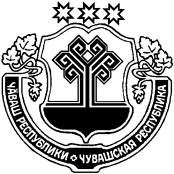 ЧУВАШСКАЯ РЕСПУБЛИКАЙĚПРЕÇ РАЙОНАДМИНИСТРАЦИЙĚЙЫШĂНУ20.09.2016                 506/1№ Йěпреç поселокěАДМИНИСТРАЦИЯИБРЕСИНСКОГО РАЙОНА ПОСТАНОВЛЕНИЕ20.09.2016                 №506/1поселок ИбресиЧĂВАШ  РЕСПУБЛИКИЙĚПРЕÇ РАЙОНĚН АДМИНИСТРАЦИИЙЫШĂНУ21.09.2016г.    № 509 Йěпреç поселокěЧУВАШСКАЯ РЕСПУБЛИКААДМИНИСТРАЦИЯИБРЕСИНСКОГО РАЙОНАПОСТАНОВЛЕНИЕ21.09.2016г.   № 509поселок ИбресиО порядке предоставления из бюджета                                                    Ибресинского района Чувашской Республики субсидий юридическим лицам на возмещение убытков, возникающих в связи с регулированием тарифов на услуги водоснабжения на        территории Ибресинского района Чувашской РеспубликиО порядке предоставления из бюджета                                                    Ибресинского района Чувашской Республики субсидий юридическим лицам на возмещение убытков, возникающих в связи с регулированием тарифов на услуги водоснабжения на        территории Ибресинского района Чувашской РеспубликиЧĂВАШ РЕСПУБЛИКИЧУВАШСКАЯ РЕСПУБЛИКАЙĚПРЕÇ РАЙОН АДМИНИСТРАЦИЙĚ ЙЫШĂНУ             21.09.2016 ç.         511 № Йěпреç поселокě АДМИНИСТРАЦИЯИБРЕСИНСКОГО РАЙОНА ПОСТАНОВЛЕНИЕ21.09.2016 г.            № 511поселок ИбресиЧĂВАШ РЕСПУБЛИКИЧУВАШСКАЯ РЕСПУБЛИКАЙĚПРЕÇ РАЙОН АДМИНИСТРАЦИЙĚ ЙЫШĂНУ             22.09.2016 г.        512 №Йěпреç поселокě АДМИНИСТРАЦИЯИБРЕСИНСКОГО РАЙОНА ПОСТАНОВЛЕНИЕ   22.09.2016 г.             № 512поселок ИбресиОб утверждении  реестра  муниципальных маршрутов регулярных перевозок  в Ибресинском районе  Чувашской  РеспубликиЧĂВАШ РЕСПУБЛИКИЧУВАШСКАЯ РЕСПУБЛИКАЙĚПРЕÇ РАЙОН АДМИНИСТРАЦИЙĚ ЙЫШĂНУ             22.09.2016 г.        512 №Йěпреç поселокě АДМИНИСТРАЦИЯИБРЕСИНСКОГО РАЙОНА ПОСТАНОВЛЕНИЕ   22.09.2016 г.             № 512поселок ИбресиОб утверждении  реестра  муниципальных маршрутов регулярных перевозок  в Ибресинском районе  Чувашской  РеспубликиУТВЕРЖДЕНО
Постановлением администрации Ибресинского района
Чувашской Республики
от «22»__09_____2016 № 512УТВЕРЖДЕНО
Постановлением администрации Ибресинского района
Чувашской Республики
от «22»__09_____2016 № 512УТВЕРЖДЕНО
Постановлением администрации Ибресинского района
Чувашской Республики
от «22»__09_____2016 № 512УТВЕРЖДЕНО
Постановлением администрации Ибресинского района
Чувашской Республики
от «22»__09_____2016 № 512РЕЕСТР МУНИЦИПАЛЬНЫХ МАРШРУТОВ РЕГУЛЯРНЫХ ПЕРЕВОЗОКРЕЕСТР МУНИЦИПАЛЬНЫХ МАРШРУТОВ РЕГУЛЯРНЫХ ПЕРЕВОЗОКРЕЕСТР МУНИЦИПАЛЬНЫХ МАРШРУТОВ РЕГУЛЯРНЫХ ПЕРЕВОЗОКРЕЕСТР МУНИЦИПАЛЬНЫХ МАРШРУТОВ РЕГУЛЯРНЫХ ПЕРЕВОЗОКРЕЕСТР МУНИЦИПАЛЬНЫХ МАРШРУТОВ РЕГУЛЯРНЫХ ПЕРЕВОЗОКРЕЕСТР МУНИЦИПАЛЬНЫХ МАРШРУТОВ РЕГУЛЯРНЫХ ПЕРЕВОЗОКРЕЕСТР МУНИЦИПАЛЬНЫХ МАРШРУТОВ РЕГУЛЯРНЫХ ПЕРЕВОЗОКРЕЕСТР МУНИЦИПАЛЬНЫХ МАРШРУТОВ РЕГУЛЯРНЫХ ПЕРЕВОЗОКРЕЕСТР МУНИЦИПАЛЬНЫХ МАРШРУТОВ РЕГУЛЯРНЫХ ПЕРЕВОЗОКРЕЕСТР МУНИЦИПАЛЬНЫХ МАРШРУТОВ РЕГУЛЯРНЫХ ПЕРЕВОЗОКРЕЕСТР МУНИЦИПАЛЬНЫХ МАРШРУТОВ РЕГУЛЯРНЫХ ПЕРЕВОЗОКРЕЕСТР МУНИЦИПАЛЬНЫХ МАРШРУТОВ РЕГУЛЯРНЫХ ПЕРЕВОЗОКРЕЕСТР МУНИЦИПАЛЬНЫХ МАРШРУТОВ РЕГУЛЯРНЫХ ПЕРЕВОЗОКРЕЕСТР МУНИЦИПАЛЬНЫХ МАРШРУТОВ РЕГУЛЯРНЫХ ПЕРЕВОЗОКРЕЕСТР МУНИЦИПАЛЬНЫХ МАРШРУТОВ РЕГУЛЯРНЫХ ПЕРЕВОЗОКРЕЕСТР МУНИЦИПАЛЬНЫХ МАРШРУТОВ РЕГУЛЯРНЫХ ПЕРЕВОЗОКРЕЕСТР МУНИЦИПАЛЬНЫХ МАРШРУТОВ РЕГУЛЯРНЫХ ПЕРЕВОЗОКРЕЕСТР МУНИЦИПАЛЬНЫХ МАРШРУТОВ РЕГУЛЯРНЫХ ПЕРЕВОЗОКРЕЕСТР МУНИЦИПАЛЬНЫХ МАРШРУТОВ РЕГУЛЯРНЫХ ПЕРЕВОЗОКРЕЕСТР МУНИЦИПАЛЬНЫХ МАРШРУТОВ РЕГУЛЯРНЫХ ПЕРЕВОЗОКНА ТЕРРИТОРИИ ИБРЕСИНСКОГО РАЙОНА ЧУВАШСКОЙ РЕСПУБЛИКИНА ТЕРРИТОРИИ ИБРЕСИНСКОГО РАЙОНА ЧУВАШСКОЙ РЕСПУБЛИКИНА ТЕРРИТОРИИ ИБРЕСИНСКОГО РАЙОНА ЧУВАШСКОЙ РЕСПУБЛИКИНА ТЕРРИТОРИИ ИБРЕСИНСКОГО РАЙОНА ЧУВАШСКОЙ РЕСПУБЛИКИНА ТЕРРИТОРИИ ИБРЕСИНСКОГО РАЙОНА ЧУВАШСКОЙ РЕСПУБЛИКИНА ТЕРРИТОРИИ ИБРЕСИНСКОГО РАЙОНА ЧУВАШСКОЙ РЕСПУБЛИКИНА ТЕРРИТОРИИ ИБРЕСИНСКОГО РАЙОНА ЧУВАШСКОЙ РЕСПУБЛИКИНА ТЕРРИТОРИИ ИБРЕСИНСКОГО РАЙОНА ЧУВАШСКОЙ РЕСПУБЛИКИНА ТЕРРИТОРИИ ИБРЕСИНСКОГО РАЙОНА ЧУВАШСКОЙ РЕСПУБЛИКИНА ТЕРРИТОРИИ ИБРЕСИНСКОГО РАЙОНА ЧУВАШСКОЙ РЕСПУБЛИКИНА ТЕРРИТОРИИ ИБРЕСИНСКОГО РАЙОНА ЧУВАШСКОЙ РЕСПУБЛИКИНА ТЕРРИТОРИИ ИБРЕСИНСКОГО РАЙОНА ЧУВАШСКОЙ РЕСПУБЛИКИНА ТЕРРИТОРИИ ИБРЕСИНСКОГО РАЙОНА ЧУВАШСКОЙ РЕСПУБЛИКИНА ТЕРРИТОРИИ ИБРЕСИНСКОГО РАЙОНА ЧУВАШСКОЙ РЕСПУБЛИКИНА ТЕРРИТОРИИ ИБРЕСИНСКОГО РАЙОНА ЧУВАШСКОЙ РЕСПУБЛИКИНА ТЕРРИТОРИИ ИБРЕСИНСКОГО РАЙОНА ЧУВАШСКОЙ РЕСПУБЛИКИНА ТЕРРИТОРИИ ИБРЕСИНСКОГО РАЙОНА ЧУВАШСКОЙ РЕСПУБЛИКИНА ТЕРРИТОРИИ ИБРЕСИНСКОГО РАЙОНА ЧУВАШСКОЙ РЕСПУБЛИКИНА ТЕРРИТОРИИ ИБРЕСИНСКОГО РАЙОНА ЧУВАШСКОЙ РЕСПУБЛИКИНА ТЕРРИТОРИИ ИБРЕСИНСКОГО РАЙОНА ЧУВАШСКОЙ РЕСПУБЛИКИРегистрационный номер маршрута в РеестреПорядковый номер маршрута, присвоенный уполномоченным органомПорядковый номер маршрута, присвоенный уполномоченным органомНаименование маршрута в виде наименований поселений, в границах которых расположены начальный и конечный остановочный  пунктНаименования промежуточных остановочных пунктов или наименования поселений, в границах которых расположены промежуточные остановочные пунктыНаименования промежуточных остановочных пунктов или наименования поселений, в границах которых расположены промежуточные остановочные пунктыНаименования улиц, автомобильных дорог, по которым предполагается движение транспортных средств между остановочными пунктамиНаименования улиц, автомобильных дорог, по которым предполагается движение транспортных средств между остановочными пунктамиНаименования улиц, автомобильных дорог, по которым предполагается движение транспортных средств между остановочными пунктамиПротяженность маршрута, кмПорядок посадки и высадки пассажиров (только  в установленных остановочных пунктах или в любом не запрещенном ПДД месте)Вид регулярных перевозок (по регулируемым тарифам или по нерегулируемым тарифам)Виды транспортных средств и классы транспортных средств, которые используются для перевозок по маршруту, максимальное количество ТС каждого классаВиды транспортных средств и классы транспортных средств, которые используются для перевозок по маршруту, максимальное количество ТС каждого классаВиды транспортных средств и классы транспортных средств, которые используются для перевозок по маршруту, максимальное количество ТС каждого классаЭкологические характеристики транспортных средств, которые используются для перевозок по  маршрутуЭкологические характеристики транспортных средств, которые используются для перевозок по  маршрутуЭкологические характеристики транспортных средств, которые используются для перевозок по  маршрутуДата начала осуществления регулярных перевозокНаименование, место нахождения юридического лица, ФИО индивидуального предпринимателя (в т.ч. участника договора простого товарищества), осуществляющих перевозки по маршрутуНаименование, место нахождения юридического лица, ФИО индивидуального предпринимателя (в т.ч. участника договора простого товарищества), осуществляющих перевозки по маршрутуНаименование, место нахождения юридического лица, ФИО индивидуального предпринимателя (в т.ч. участника договора простого товарищества), осуществляющих перевозки по маршруту122344555678999101010111212121137137Ибреси – Березовкап.Огонек, п.Красная Заряп.Огонек, п.Красная Заряа/д Аниш (п.Ибреси, ул.Маресьева)-а/д Калинино-Батырево-Яльчики (п.Ибреси, ул.Энгельса)-а/д Ибреси-Березовка-Кудеиха (п.Ибреси, ул.Илларионова, ул.Сельхозтехники)а/д Аниш (п.Ибреси, ул.Маресьева)-а/д Калинино-Батырево-Яльчики (п.Ибреси, ул.Энгельса)-а/д Ибреси-Березовка-Кудеиха (п.Ибреси, ул.Илларионова, ул.Сельхозтехники)а/д Аниш (п.Ибреси, ул.Маресьева)-а/д Калинино-Батырево-Яльчики (п.Ибреси, ул.Энгельса)-а/д Ибреси-Березовка-Кудеиха (п.Ибреси, ул.Илларионова, ул.Сельхозтехники)20,0 в любом не запрещенном ПДД местепо регулируемым тарифам автобусы средний классавтобусы средний классавтобусы средний класслюбой любой любой 2014Канашское ПАТП-филиал ГУП ЧР «Чувашавтотранс»Канашское ПАТП-филиал ГУП ЧР «Чувашавтотранс»Канашское ПАТП-филиал ГУП ЧР «Чувашавтотранс»2137137Ибреси-Путиловкад.Большие Абакасы, д.Шоркасыд.Большие Абакасы, д.Шоркасыа/д Аниш (п.Ибреси, ул.Маресьева)-а/д Калинино-Батырево-Яльчики (п.Ибреси, ул.Энгельса)-а/д Калинино-Батырево-Яльчики-Нижние Абакасыа/д Аниш (п.Ибреси, ул.Маресьева)-а/д Калинино-Батырево-Яльчики (п.Ибреси, ул.Энгельса)-а/д Калинино-Батырево-Яльчики-Нижние Абакасыа/д Аниш (п.Ибреси, ул.Маресьева)-а/д Калинино-Батырево-Яльчики (п.Ибреси, ул.Энгельса)-а/д Калинино-Батырево-Яльчики-Нижние Абакасы17,0 в любом не запрещенном ПДД месте по регулируемым тарифам автобусы средний класс автобусы средний класс автобусы средний класс любой  любой  любой  2014Канашское ПАТП-филиал ГУП ЧР «Чувашавтотранс»Канашское ПАТП-филиал ГУП ЧР «Чувашавтотранс»Канашское ПАТП-филиал ГУП ЧР «Чувашавтотранс»3155155Ибреси-Айбечид.Сюрбеевка, д.Андреевка, к/с Рассвет, д.Тойси-Паразуси, с.Климово, д.Сирикли, с.Новое Чурашевод.Сюрбеевка, д.Андреевка, к/с Рассвет, д.Тойси-Паразуси, с.Климово, д.Сирикли, с.Новое Чурашевоа/д Аниш (п.Ибреси, ул.Маресьева)-а/д Аниш-Айбечи (с.Новое Чурашево,ул.Канашская, д.Айбечи, ул.Центральная)а/д Аниш (п.Ибреси, ул.Маресьева)-а/д Аниш-Айбечи (с.Новое Чурашево,ул.Канашская, д.Айбечи, ул.Центральная)а/д Аниш (п.Ибреси, ул.Маресьева)-а/д Аниш-Айбечи (с.Новое Чурашево,ул.Канашская, д.Айбечи, ул.Центральная)21,2 в любом не запрещенном ПДД местепо регулируемым тарифам  автобусы средний класс автобусы средний класс автобусы средний класс  любой  любой  любой 2014Канашское ПАТП-филиал ГУП ЧР «Чувашавтотранс»Канашское ПАТП-филиал ГУП ЧР «Чувашавтотранс»Канашское ПАТП-филиал ГУП ЧР «Чувашавтотранс»4155155Ибреси-Бугуян п.Экономп.Эконома/д Аниш (п.Ибреси, ул.Маресьева)-а/д Калинино-Батырево-Яльчики (п.Ибреси, ул.Энгельса)-а/д Калинино-Яльчики-Тарнвары. а/д Аниш (п.Ибреси, ул.Маресьева)-а/д Калинино-Батырево-Яльчики (п.Ибреси, ул.Энгельса)-а/д Калинино-Яльчики-Тарнвары. а/д Аниш (п.Ибреси, ул.Маресьева)-а/д Калинино-Батырево-Яльчики (п.Ибреси, ул.Энгельса)-а/д Калинино-Яльчики-Тарнвары. 19,7 в любом не запрещенном ПДД местепо регулируемым тарифам  автобусы средний класс автобусы средний класс автобусы средний класс любой  любой  любой  2014Канашское ПАТП-филиал ГУП ЧР «Чувашавтотранс»Канашское ПАТП-филиал ГУП ЧР «Чувашавтотранс»Канашское ПАТП-филиал ГУП ЧР «Чувашавтотранс»5155155Ибреси-Ч.Тимяши- В. Кляшево д.Русские Тимяши, с.Чувашские Тимяшид.Русские Тимяши, с.Чувашские Тимяшиа/д Аниш (п.Ибреси, ул.Маресьева)-а/д Калинино-Батырево-Яльчики (п.Ибреси, ул.Энгельса)-а/д Калинино-Батырево-Яльчики (с.Чувашские Тимяши, ул.Ленина) а/д Аниш (п.Ибреси, ул.Маресьева)-а/д Калинино-Батырево-Яльчики (п.Ибреси, ул.Энгельса)-а/д Калинино-Батырево-Яльчики (с.Чувашские Тимяши, ул.Ленина) а/д Аниш (п.Ибреси, ул.Маресьева)-а/д Калинино-Батырево-Яльчики (п.Ибреси, ул.Энгельса)-а/д Калинино-Батырево-Яльчики (с.Чувашские Тимяши, ул.Ленина) 12,7 в любом не запрещенном ПДД месте по регулируемым тарифам автобусы средний класс автобусы средний класс автобусы средний класс  любой  любой  любой 2014Канашское ПАТП-филиал ГУП ЧР «Чувашавтотранс»Канашское ПАТП-филиал ГУП ЧР «Чувашавтотранс»Канашское ПАТП-филиал ГУП ЧР «Чувашавтотранс»6175175Ибреси-Новые Высли д.Сюрбеевка, д.Андреевка, к/с Рассвет, д.Тойси-Паразуси, с.Климово, д.Сирикли, д.Андрюшево, с.Хормалыд.Сюрбеевка, д.Андреевка, к/с Рассвет, д.Тойси-Паразуси, с.Климово, д.Сирикли, д.Андрюшево, с.Хормалыа/д Аниш (п.Ибреси, ул.Маресьева)-а/д Аниш-Хормалы-Новые Высли (с.Хормалы, ул.Ленина)а/д Аниш (п.Ибреси, ул.Маресьева)-а/д Аниш-Хормалы-Новые Высли (с.Хормалы, ул.Ленина)а/д Аниш (п.Ибреси, ул.Маресьева)-а/д Аниш-Хормалы-Новые Высли (с.Хормалы, ул.Ленина)25,8в любом не запрещенном ПДД месте по регулируемым тарифам  автобусы средний класс автобусы средний класс автобусы средний класс любой  любой  любой  2014Канашское ПАТП-филиал ГУП ЧР «Чувашавтотранс»Канашское ПАТП-филиал ГУП ЧР «Чувашавтотранс»Канашское ПАТП-филиал ГУП ЧР «Чувашавтотранс»7175175Ибреси-Липовка д.Сосновка, п.Буинск, с.малые Кармалы, п.Малиновка, п.Смычкад.Сосновка, п.Буинск, с.малые Кармалы, п.Малиновка, п.Смычкаа/д Аниш (п.Ибреси, ул.Маресьева)-а/д Калинино-Батырево-Яльчики (п.Ибреси, ул.Энгельса)-а/д Аниш-а/д Аниш-Малые Кармалы-Липовкаа/д Аниш (п.Ибреси, ул.Маресьева)-а/д Калинино-Батырево-Яльчики (п.Ибреси, ул.Энгельса)-а/д Аниш-а/д Аниш-Малые Кармалы-Липовкаа/д Аниш (п.Ибреси, ул.Маресьева)-а/д Калинино-Батырево-Яльчики (п.Ибреси, ул.Энгельса)-а/д Аниш-а/д Аниш-Малые Кармалы-Липовка35,1в любом не запрещенном ПДД месте по регулируемым тарифам  автобусы средний класс автобусы средний класс автобусы средний класс любой  любой  любой  2014Канашское ПАТП-филиал ГУП ЧР «Чувашавтотранс»Канашское ПАТП-филиал ГУП ЧР «Чувашавтотранс»Канашское ПАТП-филиал ГУП ЧР «Чувашавтотранс»ЧĂВАШ РЕСПУБЛИКИЧУВАШСКАЯ РЕСПУБЛИКАЙĚПРЕÇ РАЙОН АДМИНИСТРАЦИЙĚ ЙЫШĂНУ              22.09.2016 г.        513 №Йěпреç поселокě АДМИНИСТРАЦИЯИБРЕСИНСКОГО РАЙОНА ПОСТАНОВЛЕНИЕ22.09.2016 г.             № 513поселок ИбресиЧĂВАШ РЕСПУБЛИКИЧУВАШСКАЯ РЕСПУБЛИКАЙĚПРЕÇ РАЙОНĚН АДМИНИСТРАЦИЙЕЙЫШĂНУ22.09.2016 № 515Йěпреç поселокěАДМИНИСТРАЦИЯИБРЕСИНСКОГО РАЙОНА ПОСТАНОВЛЕНИЕ22.09.2016 № 515поселок ИбресиЧĂВАШ  РЕСПУБЛИКИ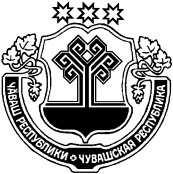 ЧУВАШСКАЯ РЕСПУБЛИКАЙĚПРЕÇ РАЙОН АДМИНИСТРАЦИЙĚ ЙЫШĂНУ26.09.2016 г.    522 №Йěпреç поселокě АДМИНИСТРАЦИЯИБРЕСИНСКОГО РАЙОНА ПОСТАНОВЛЕНИЕ26.09.2016 г.       № 522поселок ИбресиЧĂВАШ РЕСПУБЛИКИЧУВАШСКАЯ РЕСПУБЛИКАЙĚПРЕÇ РАЙОН АДМИНИСТРАЦИЙĚ ЙЫШĂНУ27.09.2016 ç.  524 № Йěпреç поселокě АДМИНИСТРАЦИЯИБРЕСИНСКОГО РАЙОНА ПОСТАНОВЛЕНИЕ27.09.2016 г.  № 524поселок ИбресиЧĂВАШ РЕСПУБЛИКИЧУВАШСКАЯ РЕСПУБЛИКАЙĚПРЕÇ РАЙОН АДМИНИСТРАЦИЙĚ ЙЫШĂНУ               27.09.2016       526 № Йěпреç поселокě АДМИНИСТРАЦИЯИБРЕСИНСКОГО РАЙОНА ПОСТАНОВЛЕНИЕ27.09.2016       № 526поселок Ибреси№п/пНаименование мероприятияСрокиОтветственныеПроведение Уроков здоровья в общеобразовательных учреждениях районаоктябрьОтдел образования администрации Проведение дней правовых знаний в общеобразовательных учрежденияхв течение года и в рамках акцииВсе субъекты профилактики Проведение Единого дня здоровья во всех общеобразовательных учреждениях районаоктябрь  Отдел образования администрации; образовательные учрежденияСоздание информационно-пропагандистских площадок по информированию населения о вопросах личной и общественной профилактики заболеваний социального характера, об альтернативных формах организации досуга, физического и духовно-нравственного развития  с консультациями специалистов, тестированием, раздачей листовок, буклетов.в течение года и в рамках акцииОбразовательные организации; БУ «Ибресинская  ЦРБ»; городское и сельские поселения;  МБОУ ДО «ДШИ», МАУ ДО «ДЮСШ-ФОК «Патвар»; Библиотеки ЦБС Ибресинского районаОформление информационных щитов на тему «Молодежь за здоровый образ жизни»в рамках акцииОбщеобразовательные организации, БУ «Ибресинская  ЦРБ», городское и сельские поселенияОрганизация серии познавательных тематических выставок и мультимедийных презентаций в рамках акцииБиблиотеки ЦБС Ибресинского района; общеобразовательные учрежденияОрганизация консультативной и методической помощи по вопросам психолого-педагогического сопровождения родителей и педагоговв течение года и в рамках акцииЦППС отдела образованияВыезды в общеобразовательные учреждения района Посещение семей на дому с целью изучения условий проживания и психолого-педагогического климата, оказания посильной помощив течение года и в рамках акцииОтдел образования; КДН и ЗПВыступление специалистов ЦППС отдела образования, медицинских работников, представителей районного ОМВД, прокуратуры на родительских собраниях по профилактике  правонарушений, употребления ПАВ  у детей.в течение года и в рамках акцииОтдел образования; образовательные учреждения; КДН Организация консультативной и методической помощи по вопросам психолого-педагогического сопровождения родителей и педагоговв течение года и в рамках акцииЦППС отдела образованияСоциально-психологическое тестирование обучающихся на предмет раннего выявления незаконного потребления наркотических  и психотропных средств в образовательных организациях районаоктябрьЦППС отдела образования, образовательные организации, городское и сельские поселения районаВыступление специалистов ЦППС отдела образования, медицинских работников, представителей районного ОМВД, прокуратуры на родительских собраниях по профилактике  правонарушений, употребления ПАВ  у детей.в течение года и в рамках акцииОбразовательные учреждения;КДН и ЗПАнтинаркотическая профилактическая акция «За здоровье и безопасность наших детей»октябрь-ноябрьКДНАкция «Полиция и дети»октябрьОМВД; КДН; отдел образованияВсероссийский молодежный исторический квест «Битва за Севастополь».30 октября Отдел образования, Совет молодежи Новочурашевского сельского поселения Вовлечение учащихся "группы риска" в деятельность молодежных объединений и клубов, спортивных секций, кружков учреждений дополнительного образования детей  на основе их систематического взаимодействия с ОУв рамках акции, в течение годаОтдел образования; МБОУ ДО «ДШИ»; МАУ ДО «ДЮСШ-ФОК «Патвар»  Семинар педагогов-психологов, социальных педагогов (на базе МБОУ «Новочурашевская СОШ»):1. Профилактическая работа по предупреждению злоупотребления наркотиками и иными психоактивными веществами, их незаконного оборота.2. Организация и содержание коррекционно-педагогической помощи в ОУ.3. Технологии совместной работы социального педагога и классного руководителя по профилактике ранней беременности.26 октябряОтдел образованияАнкетирование учащихся по вопросу экстремизмаоктябрь Отдел образованияПроведение недели психологического здоровья в ОУ10 -15октября Отдел образованияСеминар заместителей по ВР (МБОУ «Климовская СОШ»1. Интеграция общего и дополнительного образования в условиях ФГОС. Деятельность педагога-организатора с одарёнными детьми.2. Организация немедицинского тестирования на наркотические вещества в школе. 3. Здоровье сберегающие технологии в учебно-воспитательном процессе образовательной организации. Формирование культуры здорового образа жизни. 16 ноябряОтдел образованияФестиваль волонтерских команд в рамках Международного дня инвалидов и Международного дня волонтера.Позитивная профилактика потребления ПАВ. (Обучение навыкам ответственного поведения в пользу своего здоровья с участием волонтеров ресурсного центра за здоровый образ жизни Ибресинской СОШ №2)30 ноября Отдел образования; МБОУ «Ибресинская СОШ №2»Выезд рабочей группы по выявлению неблагополучных семей в Ибресинском районепо графикуКДНПодготовка и проведение районных молодежных игр команд КВН «Здоровая молодежь – будущее Чувашии»Октябрь-ноябрьОтдел образования; образовательные учреждения; сельские и городское поселенияСпортивные мероприятияв течение года и в рамках акцииМАУ ДО «ДЮСШ-ФОК «Патвар»; образовательные учреждения; сельские и городское поселенияОсвещение хода акции на сайте администрации района и в районной газете «За Победу»	в течение года и в рамках акцииВсе субъекты профилактикиЧĂВАШ РЕСПУБЛИКИЧУВАШСКАЯ РЕСПУБЛИКАЙĚПРЕÇ РАЙОН АДМИНИСТРАЦИЙĚ ЙЫШĂНУ27.09.2016 ç.  531 № Йěпреç поселокě АДМИНИСТРАЦИЯИБРЕСИНСКОГО РАЙОНА ПОСТАНОВЛЕНИЕ27.09.2016 г.  № 531поселок ИбресиЧĂВАШ РЕСПУБЛИКИЧУВАШСКАЯ РЕСПУБЛИКАЙĚПРЕÇ РАЙОН АДМИНИСТРАЦИЙĚ ЙЫШĂНУ          28.09. 2016        533 № Йěпреç поселокě АДМИНИСТРАЦИЯИБРЕСИНСКОГО РАЙОНА ПОСТАНОВЛЕНИЕ28.09. 2016           № 533поселок ИбресиЧĂВАШ РЕСПУБЛИКИ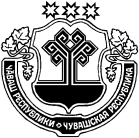 ЧУВАШСКАЯ РЕСПУБЛИКАЙĚПРЕÇ РАЙОНĚН АДМИНИСТРАЦИЙĚ ЙЫШĂНУ28.09.2016          534№ Йěпреç поселокěАДМИНИСТРАЦИЯИБРЕСИНСКОГО РАЙОНА ПОСТАНОВЛЕНИЕ28.09.2016               № 534поселок Ибреси№№ п/пНа какую должность предназначенФ.И.ООт какого структурного подразделения выделяетсяУПРАВЛЕНИЕ ГРУППЫ КОНТРОЛЯ №1УПРАВЛЕНИЕ ГРУППЫ КОНТРОЛЯ №1УПРАВЛЕНИЕ ГРУППЫ КОНТРОЛЯ №1УПРАВЛЕНИЕ ГРУППЫ КОНТРОЛЯ №1Начальник группы контроляАндреева Маргарита   ДаниловнаОтдел строительства и развития общественной инфраструктурыЗаместитель начальника группы контроляЗахаров Александр ЛеонидовичСектор  специальных программНАПРАВЛЕНИЕ №1 (объекты экономики Ибресинского района ) по контролю за выполнением мероприятий по гражданской обороне НАПРАВЛЕНИЕ №1 (объекты экономики Ибресинского района ) по контролю за выполнением мероприятий по гражданской обороне НАПРАВЛЕНИЕ №1 (объекты экономики Ибресинского района ) по контролю за выполнением мероприятий по гражданской обороне НАПРАВЛЕНИЕ №1 (объекты экономики Ибресинского района ) по контролю за выполнением мероприятий по гражданской обороне специалистФилиппова Татьяна ИвановнаОтдел экономики и управления имуществомспециалистФедосеева Людмила АлексеевнаОтдел экономики и управления имуществомспециалистНовиков Олег АлександровичОтдел сельского хозяйстваНАПРАВЛЕНИЕ №2 (аварийно-спасательные службы Ибресинского района)по контролю за выполнением мероприятий по гражданской оборонеНАПРАВЛЕНИЕ №2 (аварийно-спасательные службы Ибресинского района)по контролю за выполнением мероприятий по гражданской оборонеНАПРАВЛЕНИЕ №2 (аварийно-спасательные службы Ибресинского района)по контролю за выполнением мероприятий по гражданской оборонеНАПРАВЛЕНИЕ №2 (аварийно-спасательные службы Ибресинского района)по контролю за выполнением мероприятий по гражданской оборонеспециалистНиколаева Татьяна ИльиничнаОтдел строительства и развития общественной инфраструктурыспециалистДимитриева Раиса ГеннадьевнаОтдел строительства и развития общественной инфраструктурыспециалистИшалев АлексейВалерьяновичОтдел строительства и развития общественной инфраструктуры1-я очередь2-я очередьАндреева  Маргарита ДаниловнаФедосеева Людмила АлексеевнаПетров Петр ДаниловичНовиков Олег АлександровичФилиппова Татьяна ИвановнаДимитриева Раиса ГеннадьевнаНиколаева Татьяна  ИльиничнаИшалев Алексей ВалерьяновичПриложение № 2к постановлению администрации Ибресинского районаот 28.09.2016 г. №534Андреева Маргарита Даниловна- -начальник  отдела строительства и общественной инфраструктуры  администрации Ибресинского района (начальник группы контроля)Захаров Александр Леонидович-Заведующий сектора специальных программ администрации Ибресинского района (заместитель начальник группы контроля)НАПРАВЛЕНИЕ №1 (объекты экономики Ибресинского района) по контролю за выполнением мероприятий по гражданской оборонеНАПРАВЛЕНИЕ №1 (объекты экономики Ибресинского района) по контролю за выполнением мероприятий по гражданской оборонеНАПРАВЛЕНИЕ №1 (объекты экономики Ибресинского района) по контролю за выполнением мероприятий по гражданской оборонеФилиппова Татьяна Ивановна-заместитель начальника отдела экономики и управления имуществом;Федосеева Людмила Алексеевна-главный специалист-эксперт по имущественным отношениям;Новиков Олег Александрович-главный специалист-эксперт отдела сельского хозяйства.НАПРАВЛЕНИЕ №2 (аварийно-спасательные службы Ибресинского района) по контролю за выполнением мероприятий по гражданской оборонеНАПРАВЛЕНИЕ №2 (аварийно-спасательные службы Ибресинского района) по контролю за выполнением мероприятий по гражданской оборонеНАПРАВЛЕНИЕ №2 (аварийно-спасательные службы Ибресинского района) по контролю за выполнением мероприятий по гражданской оборонеНиколаева Татьяна Ильинична-ведущий специалист-эксперт отдела строительства и развития общественной инфраструктуры - Димитриева Раиса Геннадьевна-главный специалист - эксперт отдела строительства и развития общественной инфраструктуры;Ишалев АлексейВалерьянович-главный  специалист-эксперт по дорогам и электрификации отдела строительства и развития общественной инфраструктуры.Главы администраций городского и сельских  поселений  (для участия в контроле за выполнением мероприятий гражданской обороны   объектов экономики, расположенных на подведомственных территориях по согласованию). Главы администраций городского и сельских  поселений  (для участия в контроле за выполнением мероприятий гражданской обороны   объектов экономики, расположенных на подведомственных территориях по согласованию). Главы администраций городского и сельских  поселений  (для участия в контроле за выполнением мероприятий гражданской обороны   объектов экономики, расположенных на подведомственных территориях по согласованию). ЧĂВАШ РЕСПУБЛИКИЧУВАШСКАЯ РЕСПУБЛИКАЙĚПРЕÇ РАЙОНĚН АДМИНИСТРАЦИИЙЫШĂНУ30.09. 2016г.    537 № Йěпреç поселокěАДМИНИСТРАЦИЯИБРЕСИНСКОГО РАЙОНА ПОСТАНОВЛЕНИЕ30.09. 2016г   № 537поселок ИбресиНаименование расходного обязательства, вопроса местного значения, полномочия, права муниципального образованияКод строкиПравовое основание финансового обеспечения и расходования средств (нормативные правовые акты, договоры, соглашения)Правовое основание финансового обеспечения и расходования средств (нормативные правовые акты, договоры, соглашения)Правовое основание финансового обеспечения и расходования средств (нормативные правовые акты, договоры, соглашения)Правовое основание финансового обеспечения и расходования средств (нормативные правовые акты, договоры, соглашения)Правовое основание финансового обеспечения и расходования средств (нормативные правовые акты, договоры, соглашения)Правовое основание финансового обеспечения и расходования средств (нормативные правовые акты, договоры, соглашения)Правовое основание финансового обеспечения и расходования средств (нормативные правовые акты, договоры, соглашения)Правовое основание финансового обеспечения и расходования средств (нормативные правовые акты, договоры, соглашения)Правовое основание финансового обеспечения и расходования средств (нормативные правовые акты, договоры, соглашения)Код расхода по БККод расхода по БКОбъем средств на исполнение расходного обязательстваОбъем средств на исполнение расходного обязательстваОбъем средств на исполнение расходного обязательстваОбъем средств на исполнение расходного обязательстваОбъем средств на исполнение расходного обязательстваОбъем средств на исполнение расходного обязательстваОбъем средств на исполнение расходного обязательстваОбъем средств на исполнение расходного обязательстваОбъем средств на исполнение расходного обязательстваОбъем средств на исполнение расходного обязательстваОбъем средств на исполнение расходного обязательстваНаименование расходного обязательства, вопроса местного значения, полномочия, права муниципального образованияКод строкиРоссийской ФедерацииРоссийской ФедерацииРоссийской Федерациисубъекта Российской Федерациисубъекта Российской Федерациисубъекта Российской ФедерацииМуниципального образованияМуниципального образованияМуниципального образованияКод расхода по БККод расхода по БКотчетный 20__ г.отчетный 20__ г.отчетный 20__ г.текущий 20__ г.текущий 20__ г.очередной 20__ г.очередной 20__ г.плановый периодплановый периодплановый периодплановый периодНаименование расходного обязательства, вопроса местного значения, полномочия, права муниципального образованияКод строкинаименование, номер и датаномер статьи (подстатьи), пункта (подпункта)дата вступления в силу, срок действиянаименование, номер и датаномер статьи (подстатьи), пункта (подпункта)дата вступления в силу, срок действиянаименование, номер и датаномер статьи (подстатьи), пункта (подпункта)дата вступления в силу, срок действияразделподразделпо планупо факту исполненияпо факту исполненияпо планупо планупо планупо плану20__ г.20__ г.20__ г.20__ г.1 2 3 4 5 6 7 8 9101112 1314151516161717181819191. Расходные обязательства, возникшие в результате принятия нормативных правовых актов муниципального района, заключения договоров (соглашений), всего из них:1000 X X X X X X X X 1.1. Расходные обязательства, возникшие в результате принятия нормативных правовых актов муниципального района, заключения договоров (соглашений) в рамках реализации вопросов местного значения муниципального района, всего 1001 X X X X X X X X в том числе:
...1002 ...1003 1.2. Расходные обязательства, возникшие в результате принятия нормативных правовых актов муниципального района, заключения договоров (соглашений) в рамках реализации полномочий органов местного самоуправления муниципального района по решению вопросов местного значения муниципального района, всего 1100 X X X X X X X X в том числе:
...1101 ...1102 1.3. Расходные обязательства, возникшие в результате принятия нормативных правовых актов муниципального района, заключения договоров (соглашений) в рамках реализации органами местного самоуправления муниципального района прав на решение вопросов, не отнесенных к вопросам местного значения муниципального района, всего 1200 X X X X X X X X 1.3.1. по перечню, предусмотренному Федеральным законом от 06.10.2003 N 131-ФЗ "Об общих принципах организации местного самоуправления в Российской Федерации", всего 1201 X X X X X X X X в том числе:
...1202 ...1203 1.3.2. по участию в осуществлении государственных полномочий (не переданных в соответствии со статьей 19 Федерального закона от 06.10.2003 N 131-ФЗ "Об общих принципах организации местного самоуправления в Российской Федерации"), если это участие предусмотрено федеральными законами, всего 1300 X X X X X X X X в том числе:
...1301 ...1302 1.3.3. по реализации вопросов, не отнесенных к компетенции органов местного самоуправления других муниципальных образований, органов государственной власти и не исключенных из их компетенции федеральными законами и законами субъектов Российской Федерации, всего 1400 X X X X X X X X в том числе:
...1401 ...1402 1.4. Расходные обязательства, возникшие в результате принятия нормативных правовых актов муниципального района, заключения договоров (соглашений) в рамках реализации органами местного самоуправления муниципального района отдельных государственных полномочий, переданных органами государственной власти Российской Федерации и (или) органами государственной власти субъекта Российской Федерации, всего 1500 X X X X X X X X 1.4.1. за счет субвенций, предоставленных из федерального бюджета или бюджета субъекта Российской Федерации, всего 1501 X X X X X X X X в том числе:
...1502 ...1503 1.4.2. за счет собственных доходов и источников финансирования дефицита бюджета муниципального района, всего 1600 X X X X X X X X в том числе:
...1601 ...1602 1.5. Расходные обязательства, возникшие в результате принятия нормативных правовых актов муниципального района, заключения соглашений, предусматривающих предоставление межбюджетных трансфертов из бюджета муниципального района другим бюджетам бюджетной системы Российской Федерации, всего 1700 X X X X X X X X 1.5.1. по предоставлению дотаций на выравнивание бюджетной обеспеченности городских, сельских поселений, всего 1701 1.5.2. по предоставлению субсидий в бюджет субъекта Российской Федерации, всего 1702 1.5.3. по предоставлению субвенций в бюджеты городских, сельских поселений, предоставленных из федерального бюджета и (или) бюджета субъекта Российской Федерации, в случае наделения федеральным законом и (или) законом субъекта Российской Федерации органов местного самоуправления муниципального района полномочиями органов государственной власти по расчету и предоставлению субвенций бюджетам городских, сельских поселений, всего 1703 X X X X X X X X в том числе:
...1704 ...1705 1.5.4. по предоставлению иных межбюджетных трансфертов, всего 1800 X X X X X X X X 1.5.4.1. в бюджет городского, сельского поселения в случае заключения соглашения с органами местного самоуправления отдельных поселений, входящих в состав муниципального района, о передаче им осуществления части своих полномочий по решению вопросов местного значения, всего 1801 X X X X X X X X в том числе:
...1802 ...1803 1.5.4.2. в иных случаях, не связанных с заключением соглашений, предусмотренных в подпункте 1.5.4.1, всего 1900 X X X X X X X X в том числе:
...1901 ...1902 4. Расходные обязательства, возникшие в результате принятия нормативных правовых актов городского поселения, заключения договоров (соглашений), всего из них:4000 X X X X X X X X 4.1. Расходные обязательства, возникшие в результате принятия нормативных правовых актов городского поселения, заключения договоров (соглашений) в рамках реализации вопросов местного значения городского поселения, всего 4001 X X X X X X X X в том числе:
...4002 ...4003 4.2. Расходные обязательства, возникшие в результате принятия нормативных правовых актов городского поселения, заключения договоров (соглашений) в рамках реализации полномочий органов местного самоуправления городского поселения по решению вопросов местного значения городского поселения, всего 4100 X X X X X X X X в том числе:
...4101 ...4102 4.3. Расходные обязательства, возникшие в результате принятия нормативных правовых актов городского поселения, заключения договоров (соглашений) в рамках реализации органами местного самоуправления городского поселения прав на решение вопросов, не отнесенных к вопросам местного значения городского поселения, всего 4200 X X X X X X X X 4.3.1. по перечню, предусмотренному Федеральным законом от 06.10.2003 N 131-ФЗ "Об общих принципах организации местного самоуправления в Российской Федерации", всего 4201 X X X X X X X X в том числе:
...4202 ...4203 4.3.2. по участию в осуществлении государственных полномочий (не переданных в соответствии со статьей 19 Федерального закона от 06.10.2003 N 131-ФЗ "Об общих принципах организации местного самоуправления в Российской Федерации"), если это участие предусмотрено федеральными законами, всего 4300 X X X X X X X X в том числе:
...4301 ...4302 4.3.3. по реализации вопросов, не отнесенных к компетенции органов местного самоуправления других муниципальных образований, органов государственной власти и не исключенных из их компетенции федеральными законами и законами субъектов Российской Федерации, всего 4400 X X X X X X X X в том числе:
...4401 ...4402 4.4. Расходные обязательства, возникшие в результате принятия нормативных правовых актов городского поселения, заключения договоров (соглашений) в рамках реализации органами местного самоуправления городского поселения отдельных государственных полномочий, переданных органами государственной власти Российской Федерации и (или) органами государственной власти субъекта Российской Федерации, всего 4500 X X X X X X X X 4.4.1. за счет субвенций, предоставленных из федерального бюджета или бюджета субъекта Российской Федерации, всего 4501 X X X X X X X X в том числе:
...4502 ...4503 4.4.2. за счет собственных доходов и источников финансирования дефицита бюджета городского поселения, всего 4600 X X X X X X X X в том числе:
...4601 ...4602 4.5. Расходные обязательства, возникшие в результате принятия нормативных правовых актов городского поселения, заключения соглашений, предусматривающих предоставление межбюджетных трансфертов из бюджета городского поселения другим бюджетам бюджетной системы Российской Федерации, всего 4700 X X X X X X X X 4.5.1. по предоставлению субсидий, всего 4701 X X X X X X X X 4.5.1.1. в бюджет субъекта Российской Федерации, всего 4702 4.5.1.2. в бюджет муниципального района на решение вопросов местного значения межмуниципального характера, всего 4703 X X X X X X X X в том числе:
...4704 ...4705 4.5.2. по предоставлению иных межбюджетных трансфертов, всего 4800 X X X X X X X X 4.5.2.1. в бюджет муниципального района в случае заключения соглашения с органами местного самоуправления муниципального района, в состав которого входит городское поселение, о передаче им осуществления части своих полномочий по решению вопросов местного значения, всего 4801 X X X X X X X X в том числе:
...4802 ...4803 4.5.2.2. в иных случаях, не связанных с заключением соглашений, предусмотренных в подпункте 4.5.2.1, всего 4900 X X X X X X X X в том числе:
...4901 ...4902 5. Расходные обязательства, возникшие в результате принятия нормативных правовых актов сельского поселения, заключения договоров (соглашений), всего из них:5000 X X X X X X X X 5.1. Расходные обязательства, возникшие в результате принятия нормативных правовых актов сельского поселения, заключения договоров (соглашений) в рамках реализации вопросов местного значения сельского поселения, всего 5001 X X X X X X X X в том числе:
...5002 ...5003 5.2. Расходные обязательства, возникшие в результате принятия нормативных правовых актов сельского поселения, заключения договоров (соглашений) в рамках реализации полномочий органов местного самоуправления сельского поселения по решению вопросов местного значения сельского поселения, всего 5100 X X X X X X X X в том числе:
...5101 ...5102 5.3. Расходные обязательства, возникшие в результате принятия нормативных правовых актов сельского поселения, заключения договоров (соглашений) в рамках реализации органами местного самоуправления сельского поселения прав на решение вопросов, не отнесенных к вопросам местного значения сельского поселения, всего 5200 X X X X X X X X 5.3.1. по перечню, предусмотренному Федеральным законом от 06.10.2003 N 131-ФЗ "Об общих принципах организации местного самоуправления в Российской Федерации", всего 5201 X X X X X X X X в том числе:
...5202 ...5203 5.3.2. по участию в осуществлении государственных полномочий (не переданных в соответствии со статьей 19 Федерального закона от 06.10.2003 N 131-ФЗ "Об общих принципах организации местного самоуправления в Российской Федерации"), если это участие предусмотрено федеральными законами, всего 5300 X X X X X X X X в том числе:
...5301 ...5302 5.3.3. по реализации вопросов, не отнесенных к компетенции органов местного самоуправления других муниципальных образований, органов государственной власти и не исключенных из их компетенции федеральными законами и законами субъектов Российской Федерации, всего 5400 X X X X X X X X в том числе:
...5401 ...5402 5.4. Расходные обязательства, возникшие в результате принятия нормативных правовых актов сельского поселения, заключения договоров (соглашений) в рамках реализации органами местного самоуправления сельского поселения отдельных государственных полномочий, переданных органами государственной власти Российской Федерации и (или) органами государственной власти субъекта Российской Федерации, всего 5500 X X X X X X X X 5.4.1. за счет субвенций, предоставленных из федерального бюджета или бюджета субъекта Российской Федерации, всего 5501 X X X X X X X X в том числе:
...5502 ...5503 5.4.2. за счет собственных доходов и источников финансирования дефицита бюджета сельского поселения, всего 5600 X X X X X X X X в том числе:
...5601 ...5602 5.5. Расходные обязательства, возникшие в результате принятия нормативных правовых актов сельского поселения, заключения соглашений, предусматривающих предоставление межбюджетных трансфертов из бюджета сельского поселения другим бюджетам бюджетной системы Российской Федерации, всего 5700 X X X X X X X X 5.5.1. по предоставлению субсидий, всего 5701 X X X X X X X X 5.5.1.1. в бюджет субъекта Российской Федерации, всего 5702 5.5.1.2. в бюджет муниципального района на решение вопросов местного значения межмуниципального характера, всего 5703 X X X X X X X X в том числе:
...5704 ...5705 5.5.2. по предоставлению иных межбюджетных трансфертов, всего 5800 X X X X X X X X 5.5.2.1. в бюджет муниципального района в случае заключения соглашения с органами местного самоуправления муниципального района, в состав которого входит сельское поселение, о передаче им осуществления части своих полномочий по решению вопросов местного значения, всего 5801 X X X X X X X X в том числе:
...5802 ...5803 5.5.2.2. в иных случаях, не связанных с заключением соглашений, предусмотренных в подпункте 5.5.2.1, всего 5900 X X X X X X X X в том числе:
...5901 ...5902 Итого расходных обязательств муниципальных образований 8000 X X X X X X X X 